ZA T W I E R D ZA M KOMENDANT 26 Wojskowego Oddziału Gospodarczego                płk Janusz NOWAKOWICZ                      dnia …………2022 r.SPECYFIKACJA WARUNKÓW ZAMÓWIENIA(SWZ)o wartości zamówienia powyżej równowartości 140 000 euroWykonanie bieżących napraw pojazdów osobowych i dostawczychdo 3,5 t., pojazdów ciężarowych pow. 3,5 t. i autobusów 26 Wojskowego Oddziału Gospodarczego w Zegrzu i jednostek wojskowych będących na jego zaopatrzeniuNr sprawy ZP/22/2022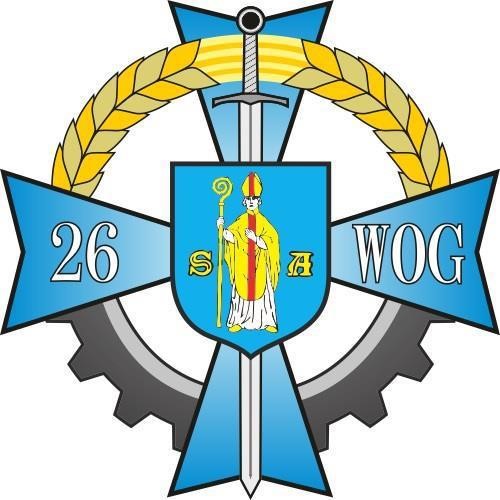 Postępowanie o udzielenia zamówienia publicznego prowadzone jest w trybie przetargu nieograniczonego w oparciu o przepisy ustawy z dnia 11 września 2019r. – Prawo zamówień publicznych (Dz. U. z 2021r.  poz. nr 1129, z późn. zm.)ZEGRZE 2022Zamawiający oczekuje, że Wykonawcy zapoznają się dokładnie z treścią niniejszej SWZ. Wykonawca ponosi ryzyko niedostarczenia wszystkich wymaganych informacji i dokumentów oraz przedłożenia oferty nieodpowiadającej wymaganiom określonym przez Zamawiającego.ROZDZIAŁ INAZWA ORAZ ADRES ZAMAWIAJĄCEGOZamawiającym jest: Skarb Państwa – 26 Wojskowy Oddział Gospodarczy Adres: ul. Juzistek 2, 05-131 ZegrzeNIP: 536–190-2991, REGON 142917040Platforma zakupowa: https://platformazakupowa.pl/pn/26wog  Na tej stronie udostępniane będą zmiany i wyjaśnienia treści Specyfikacji Warunków Zamówienia, zwanych dalej „SWZ „oraz inne dokumenty zamówienia bezpośrednio związane z prowadzonym postępowaniem o udzielenie zamówienia. Wykonawcy pobierający SWZ z wyżej podanej strony internetowej są związani wszelkimi wyjaśnieniami i zmianami jej treści.  Adres strony internetowej: https://www.26wog.wp.mil.pl  Adres poczty elektronicznej: jw4809.zp@ron.mil.pl  Godziny urzędowania: od poniedziałku do czwartku w godzinach 7:00 – 15:30, w piątek 7:00 – 13:00 Za dni robocze uważa się od poniedziałku do piątku z wyjątkiem: sobót, świąt i dni ustawowo wolnych od pracy.ROZDZIAŁ II
TRYB UDZIELENIA ZAMÓWIENIAPostępowanie prowadzone jest w trybie przetargu nieograniczonego na podstawie art. 129 i nast. ustawy z dnia 11 września 2019 r. – Prawo zamówień publicznych (Dz. U. z 2021 r. poz. 1129, z późn. zm.) – zwanej dalej „ustawa Pzp”. W zakresie nieuregulowanym niniejszą SWZ, zastosowanie mają przepisy ustawy Pzp, aktów wykonawczych do ustawy Pzp oraz ustawy z dnia 23 kwietnia 1964 r. – Kodeks cywilny (Dz. U. z 2020 r. poz. 1740, z późn. zm.). Wartość zamówienia przekracza równowartość kwoty unijnej ogłoszonej zgodnie z art. 3 ust. 2 ustawy Pzp, tj. kwotę 140 000 euro.Dokonując oceny ofert Zamawiający zastosuje tzw. „procedurę odwróconą”, określoną w art. 139 ustawy Pzp, tj. Zamawiający dokona najpierw badania i oceny ofert, a następnie dokona kwalifikacji podmiotowej Wykonawcy, którego oferta została najwyżej oceniona, w zakresie braku podstaw wykluczenia oraz spełnienia warunków udziału w postępowaniu. Postępowanie oznaczone jest numerem sprawy: ZP/22/2022. Wykonawcy we wszelkich kontaktach z Zamawiającym powinni powoływać się na ten znak. Ogłoszenie zostało przekazane do Dziennika Urzędowego Unii Europejskiej w dniu ………… 2022 r.Ogłoszenie o zamówieniu zostało opublikowane w Dzienniku Urzędowym Unii Europejskiej w dniu ….. ………. 2022 r. pod numerem …………….ROZDZIAŁ IIIOPIS PRZEDMIOTU ZAMÓWIENIAPrzedmiotem zamówienia jest wykonanie bieżących napraw pojazdów osobowych  i dostawczych do 3,5 t., pojazdów ciężarowych pow. 3,5 t. i autobusów 26 Wojskowego Oddziału gospodarczego w Zegrzu i jednostek wojskowych będących na jego zaopatrzeniu,  w ilościach i czasie wynikających z bieżących potrzeb oraz według wskazań pokładowych systemów kontroli sprawności, a także przebiegu i czasu eksploatacji pojazdów samochodowych.  Kody i nazwy opisujące przedmiot zamówienia (CPV): 50100000-6 – usługi w zakresie napraw i konserwacji pojazdów i podobnego sprzętu oraz podobne usługi. Szczegółowe warunki i zasady realizacji zamówienia określone zostały w projekcie umowy, stanowiącym Załącznik nr 8 i 8a do SWZ – odpowiednio dla części. Zamawiający dopuszcza składanie ofert z podziałem na 2 części: część 1 – naprawa pojazdów osobowych i dostawczych (poniżej 3,5 t.), część 2 – naprawa pojazdów ciężarowych i autobusów (powyżej 3,5 t.), Wykonawca może złożyć ofertę na jedną lub więcej części, przy czym tylko jedną ofertę  w danej części.  Wymagania dotyczące przedmiotu zamówienia: 1) Naprawa obejmować będzie przykładowe pojazdy oraz ich ilości:  Część 1: Część 2: 2) Zamawiający wymaga, aby pojazdy oczekujące na naprawę były przechowywane na terenie: ogrodzonym, o utwardzonej nawierzchni (przez utwardzenie należy rozumieć: wyasfaltowanie, kostka brukowa wybetonowanie, wysypanie żwirem, tłuczniem, itp.), strzeżonym całodobowo lub monitorowanym za pomocą kamer z możliwością rejestracji zapisu oraz oświetlonym, gwarantującym nienaruszalność pojazdów dla osób postronnych, o powierzchni umożliwiającej jednoczesne przechowanie co najmniej :dla części 1 – 6 pojazdów, dla części 2 – 10 pojazdów ciężarowych, Zamówienie opcjonalne: dla części I i II Zamawiający przewiduje możliwość skorzystania z prawa opcji polegającego na podstawie możliwości zwiększenia podstawowego zakresu o 60% przedmiotu zamówienia gwarantowanego w zakresie napraw pojazdów osobowych i dostawczych do 3,5 t. oraz pojazdów ciężarowych pow. 3,5 t. i autobusów 26 Wojskowego Oddziału Gospodarczego w Zegrzu i jednostek wojskowych, będących na jego zaopatrzeniu.Zamówienie zostanie udzielone pod warunkiem posiadania przez Zamawiającego środków finansowych na ten cel oraz w szczególności, gdy potrzeba zmiany zakresu usługi będzie wynikała z konieczności zapewnienia większej niż planowana ilość napraw.Skorzystanie przez Zamawiającego z prawa opcji jest uprawnieniem Zamawiającego, z którego skorzystanie rodzi po stronie Wykonawcy obowiązek realizacji zamówienia opcjonalnego.  W przypadku nie skorzystania przez Zamawiającego z prawa opcji Wykonawcy nie przysługują żadne roszczenia z tego tytułu.Skorzystanie z prawa opcji nastąpi po powiadomieniu drogą e-mailową nie później niż na 5 dni przed rozpoczęciem realizacji usługi.Udzielenie zamówienia będzie realizowane na zasadach umowy podstawowej i nie wymaga zawarcia umowy lub aneksu do umowy w tym zakresie. Zamówienia podobne: dla części I i II Zamawiający przewiduje możliwość udzielenia zamówienia podobnego, o którym mowa w art. 214 ust. 1 pkt 7 ustawy Pzp, w wysokości do 40% kwoty zamówienia podstawowego, polegająca na powtórzeniu, w okresie 3 lat od dnia udzielenia zamówienia podstawowego, podobnych usług zgodnych z przedmiotem zamówienia.Zamówienie zostanie udzielone pod warunkiem posiadania przez Zamawiającego środków finansowych na ten cel oraz w szczególności, gdy potrzeba zmiany zakresu usługi wynikać będzie z potrzeby przedłużenia czasu trwania usługi naprawy pojazdów osobowych i dostawczych  do 3,5 t. oraz pojazdów ciężarowych pow. 3,5 t. i autobusów na pierwsze miesiące kolejnego roku.Udzielenie zamówienia realizowane będzie na zasadach umowy podstawowej. Regulacje w zakresie obowiązku zatrudnienia na umowę o pracę: Zamawiający wymaga aby Wykonawca oraz podwykonawca zatrudniał na podstawie umowy o pracę w rozumieniu przepisów ustawy z dnia 26 czerwca 1974 – Kodeksu Pracy (Dz. U. Z 2020 r poz. 1320 z późn. zm.) osoby wykonujące czynności bezpośrednio związane z realizacją przedmiotu zamówienia, tj. mechanika, elektryka, lakiernika.  Zamawiający, w trakcie realizacji zamówienia, uprawniony będzie do weryfikacji zatrudniania przez Wykonawcę lub podwykonawców, na podstawie umowy o pracę, osób wykonujących wskazane przez Zamawiającego czynności w zakresie realizacji zamówieni. W ramach realizacji uprawnienia, o którym mowa w pkt 2, Zamawiający może żądać od Zamawiającego, w szczególności: oświadczenia zatrudnionego pracownika, oświadczenia Wykonawcy lub podwykonawcy o zatrudnieniu pracownika na podstawie umowy o pracę, poświadczonej za zgodność z oryginałem kopii umowy o pracę zatrudnionego pracownika,  innych dokumentów zawierających informacje, w tym dane osobowe, niezbędne do weryfikacji zatrudnienia na podstawie umowy o pracę, w szczególności imię  i nazwisko zatrudnionego pracownika, datę zawarcia umowy o pracę, rodzaj umowy o pracę i zakres obowiązków pracownika. Zamawiający w ramach weryfikacji i kontroli spełniania przez Wykonawcę  i podwykonawcę obowiązku, o którym mowa w pkt 1 jest uprawniony do: żądania wyjaśnień w przypadku wątpliwości w przypadku przesłanych dokumentów, o których mowa w pkt 3, w zakresie potwierdzenia spełniania ww. wymogów, przeprowadzania kontroli na miejscu wykonywania usługi. Wykonawca każdorazowo, na żądanie Zamawiającego, w terminie wskazanym przez Zamawiającego w wezwaniu, nie krótszym niż 2 dni robocze, zobowiązuje się do:  złożenia oświadczenia zatrudnionego pracownika. Oświadczenie powinno zawierać w szczególności: imię i nazwisko zatrudnionego pracownika, datę zawarcia umowy o pracę, rodzaj umowy o pracę i zakres obowiązków pracownika, dokładne wskazanie podmiotu, który zatrudnia pracownika datę złożenia oświadczenia oraz podpis pracownika składającego oświadczanie, złożenia oświadczenia Wykonawcy lub podwykonawcy o zatrudnieniu na podstawie umowy o pracę osób wykonujących czynności, których dotyczy wezwanie Zamawiającego. Oświadczenie powinno zawierać w szczególności: dokładne określenie podmiotu składającego oświadczenie, datę złożenia oświadczenia, wskazanie, że objęte wezwaniem czynności wykonują osoby zatrudnione na podstawie umowy o pracę wraz ze wskazaniem liczby tych osób, rodzaju umowy o pracę i wymiaru etatu oraz podpis osoby uprawnionej do złożenia oświadczenia w imieniu Wykonawcy lub podwykonawcy; złożenia Zamawiającemu poświadczone za zgodność z oryginałem przez Wykonawcę lub podwykonawcę kopie umów o pracę osób wykonujących wskazane w pkt 1 czynności, których dotyczy oświadczenie, o którym mowa  w pkt 3 lit. b wraz z dokumentem regulującym zakres obowiązków, jeżeli został sporządzony. Kopie umów powinny zostać zanonimizowane w sposób zapewniający ochronę danych osobowych pracowników, zgodnie z przepisami  o ochronie danych osobowych, tj. w szczególności bez adresów, nr PESEL pracowników. Informacje takie jak imię i nazwisko pracownika, data zawarcia umowy, rodzaj umowy o pracę i wymiar etatu powinny być możliwe do zidentyfikowania.   Niezłożenie przez Wykonawcę w wyznaczonym przez Zamawiającego terminie żądanych przez Zamawiającego dowodów w celu potwierdzenia spełnienia przez Wykonawcę lub podwykonawcę wymogu zatrudnienia na podstawie umowy o pracę traktowane będzie, jako niespełnienie przez Wykonawcę lub podwykonawcę wymogu zatrudnienia na podstawie umowy o pracę osób wykonujących wskazane  w pkt 1 czynności. Wykonawca z tytułu niezłożenia w wyznaczonym przez Zamawiającego terminie żądanych przez Zamawiającego dowodów, o których mowa w pkt 3, zapłaci karę umowną.W przypadku ujawnienia, w jakikolwiek sposób, niespełnienia wymogu zatrudnienia przez Wykonawcę lub podwykonawcę na podstawie umowy o pracę osób wykonujących czynności, o których mowa w pkt 1, w trakcie realizacji zamówienia, Wykonawca zobowiązany jest do zatrudnienia na umowę o pracę osób lub osoby, których dotyczy uchybienie w terminie nie dłuższym niż 3 dni robocze od daty ujawnienia uchybienia i do dostarczenia Zamawiającemu dokumentu potwierdzającego zatrudnienie powyższych osób lub osoby na umowę o pracę, o których mowa w pkt 3. Zatrudnienie osoby lub osób, o których mowa w pkt 1, na umowę o pracę i tym samym usunięcie uchybienia nie zwalnia Wykonawcy z obowiązku zapłacenia kary umownej.   W przypadku uzasadnionych wątpliwości, co do przestrzegania prawa pracy przez Wykonawcę lub podwykonawcę, Zamawiający może zwrócić się o przeprowadzenie kontroli przez Państwową Inspekcję Pracy.  W przypadku realizacji robót przy pomocy podwykonawców lub dalszych podwykonawców do postanowień umów z podwykonawcami lub dalszymi podwykonawcami należy wprowadzić postanowienia niniejszego paragrafu.     ROZDZIAŁ IVTERMIN I MIEJSCE WYKONANIA ZAMÓWIENIATermin realizacji zamówienia: od dnia zawarcia umowy do dnia 30.12.2022r. lub do wyczerpania środków finansowych przeznaczonych na realizację przedmiotu zamówienia, jednak nie później niż do 30.12.2022 r.   	Miejsce realizacji przedmiotu zamówienia: część  I –  siedziba Wykonawcy lub miejsce prowadzenia działalności gospodarczej przez Wykonawcę, teren powiatu legionowskiego, a w przypadku realizacji usługi poza granicami administracyjnymi powiatu, nie dalej  jednak niż 10 km od granic administracyjnych powiatu legionowskiego (liczonego po drogach publicznych wg http/maps.google.pl).Zamawiający nie dopuszcza możliwości przemieszczania się pojazdów przeznaczonych do naprawy po drogach publicznych. Za zgodą zamawiającego możliwe będzie przemieszczenie pojazdów do miejsca wykonania usługi – przy wykorzystaniu lawety. Czynność przemieszczania samochodu nastąpi  nieodpłatnie w terminie 24 h od powiadomienia o zaistniałej sytuacji.część II –  siedziba Wykonawcy lub miejsce prowadzenia działalności gospodarczej przez Wykonawcę,, teren powiatu legionowskiego, a w przypadku realizacji usługi poza granicami administracyjnymi powiatu, nie dalej  jednak niż 10 km od granic administracyjnych powiatu legionowskiego (liczonego po drogach publicznych wg http/maps.google.pl), z zastrzeżeniem, że w przypadku unieruchomienia pojazdu, Wykonawca na wniosek Zamawiającego zobowiązany jest do naprawy pojazdu w n/w jednostce wojskowej wskazanej przez Zamawiającego. Koszt przejazdu do danej jednostki ponosi Wykonawca we własnym zakresie: 05-131 Zegrze, ul. Juzistek 2 woj. mazowieckie, 07-310 Ostrów Mazowiecka, ul. Bociańskiego 1, woj. mazowieckie, 05-100 Nowy Dwór Mazowiecki, ul. Leśna 4c, woj. mazowieckie, 05-127 Białobrzegi, ul. Osiedle Wojskowe 93, woj. mazowieckie, 05-075 Warszawa – Wesoła ul. Okuniewska 1, woj. mazowieckie. ROZDZIAŁ VPROJEKTOWANEPOSTANOWIENIAUMOWYWSPRAWIEZAMÓWIENIAPUBLICZNEGO, KTÓRE ZOSTANĄ WPROWADZONE DO TREŚCI TEJ UMOWYProjektowane postanowienia umowy w sprawie zamówienia publicznego, które zastaną wprowadzone do treści tej umowy, określone zostały w Załączniku nr 8 i 8a do SWZ – odpowiednio dla części. ROZDZIAŁ VIPODSTAWY WYKLUCZENIAZ postępowania o udzielenie zamówienia, na podstawie art. 108 ust. 1 ustawy Pzp, Zamawiający wykluczy Wykonawcę: będącego osobą fizyczną, którego prawomocnie skazano za przestępstwo:  udziału w zorganizowanej grupie przestępczej albo związku mającym na celu popełnienie przestępstwa lub przestępstwa skarbowego, o którym mowa w art. 258 Kodeksu karnego,  handlu ludźmi, o którym mowa w art. 189a Kodeksu karnego,  o którym mowa w art. 223-230a, art. 250a Kodeksu karnego, w art. 46-48 ustawy z dnia 25 czerwca 2010r. o sporcie (Dz. U. z 2020r. poz. 1133 oraz z 2021r. poz. 2054) lub w art. 54 ust.1-4 ustawy z dnia 12 maja 2011r. o refundacji leków, środków spożywczych specjalnego przeznaczenia żywieniowego oraz wyrobów medycznych (Dz. U. z 2021r. poz. 523, 1292, 1559 i 2054),finansowania przestępstwa o charakterze terrorystycznym, o którym mowa w art. 165a Kodeksu karnego, lub przestępstwo udaremniania lub utrudniania stwierdzenia przestępnego pochodzenia pieniędzy lub ukrywania ich pochodzenia, o którym mowa w art. 299 Kodeksu karnego,  charakterze terrorystycznym, o którym mowa w art. 115 § 20 Kodeksu karnego, lub mające na celu popełnienie tego przestępstwa,  powierzenia wykonywania pracy małoletniemu cudzoziemcowi, o którym mowa  w art. 9 ust. 2 ustawy z dnia 15 czerwca 2012 r. o skutkach powierzania wykonywania pracy cudzoziemcom przebywającym wbrew przepisom na terytorium Rzeczypospolitej Polskiej (Dz. U. poz. 769),  przeciwko obrotowi gospodarczemu, o których mowa w art. 296-307 Kodeksu karnego, przestępstwo oszustwa, o którym mowa w art. 286 Kodeksu karnego, przestępstwo przeciwko wiarygodności dokumentów, o których mowa w art. 270277d Kodeksu karnego, lub przestępstwo skarbowe,  którym mowa w art. 9 ust. 1 i 3 lub art. 10 ustawy z dnia 15 czerwca 2012 r.  o skutkach powierzania wykonywania pracy cudzoziemcom przebywającym wbrew przepisom na terytorium Rzeczypospolitej Polskiej - lub za odpowiedni czyn zabroniony określony w przepisach prawa obcego;  jeżeli urzędującego członka jego organu zarządzającego lub nadzorczego, wspólnika spółki w spółce jawnej lub partnerskiej albo komplementariusza w spółce komandytowej lub komandytowo-akcyjnej lub prokurenta prawomocnie skazano za przestępstwo, o którym mowa w pkt 1; wobec którego wydano prawomocny wyrok sądu lub ostateczną decyzję administracyjną o zaleganiu z uiszczeniem podatków, opłat lub składek na ubezpieczenie społeczne lub zdrowotne, chyba że wykonawca odpowiednio przed upływem terminu do składania wniosków o dopuszczenie do udziału w postępowaniu albo przed upływem terminu składania ofert dokonał płatności należnych podatków, opłat lub składek na ubezpieczenie społeczne lub zdrowotne wraz z odsetkami lub grzywnami lub zawarł wiążące porozumienie w sprawie spłaty tych należności; wobec którego prawomocnie orzeczono zakaz ubiegania się o zamówienia publiczne; 5) jeżeli zamawiający może stwierdzić, na podstawie wiarygodnych przesłanek, że wykonawca zawarł z innymi wykonawcami porozumienie mające na celu zakłócenie konkurencji, w szczególności jeżeli należąc do tej samej grupy kapitałowej  w rozumieniu ustawy z dnia 16 lutego 2007 r. o ochronie konkurencji i konsumentów, złożyli odrębne oferty, oferty częściowe lub wnioski o dopuszczenie do udziału w postępowaniu, chyba że wykażą, że przygotowali te oferty lub wnioski niezależnie od siebie; 5)   jeżeli, w przypadkach, o których mowa w art. 85 ust. 1, doszło do zakłócenia konkurencji wynikającego z wcześniejszego zaangażowania tego wykonawcy lub podmiotu, który należy z wykonawcą do tej samej grupy kapitałowej w rozumieniu ustawy z dnia 16 lutego 2007 r. o ochronie konkurencji i konsumentów, chyba że spowodowane tym zakłócenie konkurencji może być wyeliminowane w inny sposób niż przez wykluczenie wykonawcy z udziału w postępowaniu o udzielenie zamówienia.  Dodatkowo z postępowania o udzielenie zamówienia, Zamawiający wykluczy Wykonawcę: na podstawie art. 109 ust. 1 pkt 2 ustawy Pzp – który naruszył obowiązki w dziedzinie ochrony środowiska, prawa socjalnego lub prawa pracy: będącego osobą fizyczną skazanego prawomocnie za przestępstwo przeciwko środowisku, o którym mowa w rozdziale XXII Kodeksu karnego lub za przestępstwo przeciwko prawom osób wykonujących pracę zarobkową, o którym mowa w rozdziale XXVIII Kodeksu karnego, lub za odpowiedni czyn zabroniony określony w przepisach prawa obcego, będącego osobą fizyczną prawomocnie ukaranego za wykroczenie przeciwko prawom pracownika lub wykroczenie przeciwko środowisku, jeżeli za jego popełnienie wymierzono karę aresztu, ograniczenia wolności lub karę grzywny, wobec którego wydano ostateczną decyzję administracyjną o naruszeniu obowiązków wynikających z prawa ochrony środowiska, prawa pracy lub przepisów o zabezpieczeniu społecznym, jeżeli wymierzono tą decyzją karę pieniężną; na podstawie art. 109 ust. 1 pkt 4 ustawy Pzp – w stosunku do którego otwarto likwidację, ogłoszono upadłość, którego aktywami zarządza likwidator lub sąd, zawarł układ z wierzycielami, którego działalność gospodarcza jest zawieszona albo znajduje się on w innej tego rodzaju sytuacji wynikającej z podobnej procedury przewidzianej  w przepisach miejsca wszczęcia tej procedury; na podstawie art. 109 ust. 1 pkt 5 ustawy Pzp – który w sposób zawiniony poważnie naruszył obowiązki zawodowe, co podważa jego uczciwość, w szczególności gdy wykonawca w wyniku zamierzonego działania lub rażącego niedbalstwa nie wykonał lub nienależycie wykonał zamówienie, co zamawiający jest w stanie wykazać za pomocą stosownych dowodów; na podstawie art. 109 ust. 1 pkt 8 ustawy Pzp – który w wyniku zamierzonego działania lub rażącego niedbalstwa wprowadził zamawiającego w błąd przy przedstawianiu informacji, że nie podlega wykluczeniu, spełnia warunki udziału lub kryteria selekcji, co mogło mieć istotny wpływ na decyzje podejmowane przez zamawiającego  w postępowaniu o udzielenie zamówienia, lub który zataił te informacje lub nie jest  w stanie przedstawić wymaganych podmiotowych środków dowodowych; na podstawie art. 109 ust. 1 pkt 10 ustawy Pzp – który w wyniku lekkomyślności lub niedbalstwa przedstawił informacje wprowadzające w błąd, co mogło mieć istotny wpływ na decyzje podejmowane przez zamawiającego w postępowaniu o udzielenie zamówienia.  Wykonawca może zostać wykluczony przez Zamawiającego na każdym etapie postępowania o udzielenie zamówienia.  Wykonawca nie będzie podlegał wykluczeniu w okolicznościach określonych w ust. 1 pkt 1, 2 i 5 lub ust. 2 pkt 1-3 i 5, jeżeli udowodni zamawiającemu, że spełnił łącznie następujące przesłanki: naprawił lub zobowiązał się do naprawienia szkody wyrządzonej przestępstwem, wykroczeniem lub swoim nieprawidłowym postępowaniem, w tym poprzez zadośćuczynienie pieniężne; wyczerpująco wyjaśnił fakty i okoliczności związane z przestępstwem, wykroczeniem lub swoim nieprawidłowym postępowaniem oraz spowodowanymi przez nie szkodami, aktywnie współpracując odpowiednio z właściwymi organami, w tym organami ścigania, lub zamawiającym; podjął konkretne środki techniczne, organizacyjne i kadrowe, odpowiednie dla zapobiegania dalszym przestępstwom, wykroczeniom lub nieprawidłowemu postępowaniu, w szczególności:  zerwał wszelkie powiązania z osobami lub podmiotami odpowiedzialnymi za nieprawidłowe postępowanie wykonawcy,  zreorganizował personel,  wdrożył system sprawozdawczości i kontroli,  utworzył struktury audytu wewnętrznego do monitorowania przestrzegania przepisów, wewnętrznych regulacji lub standardów,  wprowadził wewnętrzne regulacje dotyczące odpowiedzialności i odszkodowań za nieprzestrzeganie przepisów, wewnętrznych regulacji lub standardów.  Zamawiający ocenia, czy podjęte przez wykonawcę czynności, o których mowa w ust. 4, są wystarczające do wykazania jego rzetelności, uwzględniając wagę i szczególne okoliczności czynu Wykonawcy. Jeżeli podjęte przez Wykonawcę czynności, o których mowa w ust. 4, nie są wystarczające do wykazania jego rzetelności, Zamawiający wyklucza Wykonawcę. ROZDZIAŁ VIIINFORMACJE O WARUNKACH UDZIAŁU W POSTĘPOWANIUO udzielenie zamówienia na podstawie art. 112 ustawy Pzp, mogą ubiegać się Wykonawcy, którzy spełniają warunki udziału dotyczące: 1. sytuacji ekonomicznej lub finansowej: O zamówienie może ubiegać się Wykonawca, który potwierdzi, że jest ubezpieczony od odpowiedzialności cywilnej w zakresie prowadzonej działalności związanej  z przedmiotem zamówienia o wartości co najmniej: Polisa dla części I – 305 000,00 złPolisa dla części II – 535 000,00 złW przypadku złożenia oferty na obie części, wysokość ubezpieczenia musi być sumą wartości polis dla obu części. Warunek może być spełniony przez jednego lub łącznie przez wszystkich Wykonawców wspólnie ubiegających się o udzielenie zamówienia. Wykonawca zobowiązany jest do posiadania nieprzerwanej ochrony ubezpieczeniowej przez cały okres trwania umowy na warunkach nie gorszych niż w pierwotnej polisie.   zdolności technicznej: Dotyczy części I i II O zamówienie mogą ubiegać się Wykonawcy, którzy wykażą się wykonaniem podobnych usług na kwotę nie mniejszą	 niż 150 000,00 zł w okresie ostatnich 3 lat przed upływem terminu składania ofert, a jeżeli okres prowadzenia działalności jest krótszy – w tym okresie, wraz z podaniem ich wartości, przedmiotu, dat wykonania i podmiotów, na rzecz których usługi zostały wykonane oraz załączeniem dowodów określających czy te usługi zostały wykonane należycie. Dowodami, o których mowa powyżej, są referencje bądź inne dokumenty wystawione przez podmiot, na rzecz którego usługi były wykonywane. część I – naprawę pojazdów osobowych i dostawczych (poniżej 3,5 t.)  o wartości nie mniejszej niż 150.000,00 zł, część II – naprawę pojazdów ciężarowych i autobusów (powyżej 3,5 t.)  o wartości nie mniejszej niż 150.000,00 zł,  dysponuje – część I: a) warsztatem samochodowym na terenie powiatu legionowskiego, a w przypadku realizacji usługi poza granicami administracyjnymi powiatu nie dalej niż do miejsca oddalonego do 10 km od granic administracyjnych (liczonego po drogach publicznych wg https://maps.google.pl): ogrodzonym o utwardzonej nawierzchni (przez utwardzenie należy rozumieć: wyasfaltowanie, kostka brukowa, wybetonowanie, wysypanie żwirem, tłuczniem, itp.), strzeżonym całodobowo lub monitorowanym za pomocą kamer z możliwością rejestracji zapisu oraz oświetlonym, gwarantującym nienaruszalność pojazdów dla osób postronnych, o powierzchni umożliwiającej przechowywanie jednocześnie co najmniej 6 pojazdów; samodzielnie, co najmniej 6 zadaszonymi stanowiskami naprawczymi, w tym co najmniej 4 stanowiskami posiadającymi podnośnik (pojazdów) o udźwigu co najmniej 2500 kg; stanowiskiem diagnostycznym w pomieszczeniu zamkniętym wyposażonym  w: kanał lub podnośnik samochodowy kolumnowy, urządzenie do kontroli  i ustawiania geometrii kół, urządzenie do kontroli ustawienia świateł; urządzeniem komputerowym do diagnostyki samochodowej – tester diagnostyczny do diagnozy nie mniej niż dziesięciu marek pojazdów takich jak: Opel: Insignia, Vectra, Astra III, Vivaro, Honker: 2424, 2324, 2000, Fiat Ducato 2.0, 2.3, 2,8, Ford Transit 2.2, Skoda: Fabia, Octavia, Superb, Mercedes 290GD, Lublin: 2324, 3302, 3314, 3322, 3372, 3304, Iveco sanitarka M40E, Land Rover, Volkswagen Crafter;   samodzielnym stanowiskiem lakierniczym, wyposażonym w bezpyłową, ogrzewaną komorę lakierniczą przystosowaną do lakierowania przy użyciu lakierów wodorozcieńczalnych – zgodnie z rozporządzeniem Ministra Rozwoju z dnia 8 sierpnia 2016 r w sprawie ograniczenia emisji lotnych związków organicznych zawartych w niektórych farbach i lakierach przeznaczonych do malowania budynków i ich elementów wykończeniowych, wyposażeniowych oraz związanych z budynkami i tymi elementami konstrukcji oraz w mieszaninach do odnawiania pojazdów. (Dz. U. poz. 1353) wyważarką do kół; urządzeniem do sprawdzania i uzupełniania układów klimatyzacji pojazdów. Wszystkie wyżej wymienione urządzenia muszą być kompletne i sprawne technicznie oraz muszą posiadać aktualne dopuszczenie do użytkowania zgodnie z obowiązującymi przepisami; dysponuje – część II: a) warsztatem samochodowym na terenie powiatu legionowskiego, a w przypadku realizacji usługi poza granicami administracyjnymi powiatu nie dalej niż do miejsca oddalonego do 10 km od granic administracyjnych (liczonego po drogach publicznych wg https://maps.google.pl): ogrodzonym o utwardzonej nawierzchni (przez utwardzenie należy rozumieć: wyasfaltowanie, kostka brukowa, wybetonowanie, wysypanie żwirem, tłuczniem, itp.), strzeżonym całodobowo lub monitorowanym za pomocą kamer z możliwością rejestracji zapisu oraz oświetlonym, gwarantującym nienaruszalność pojazdów dla osób postronnych, o powierzchni umożliwiającej przechowywanie jednocześnie co najmniej 10 pojazdów; samodzielnie, co najmniej 6 stanowiskami umożliwiającymi naprawę mechaniczną i blacharską pojazdu w pomieszczeniu zamkniętym, w tym co najmniej 1 stanowiskiem posiadającym kanał obsługowy o długości min. 14 m; stanowiskiem diagnostycznym w pomieszczeniu zamkniętym wyposażone  w: kanał lub podnośnik samochodowy kolumnowy, urządzenie do kontroli i ustawiania geometrii kół, urządzenie do kontroli ustawienia świateł; urządzeniem komputerowym do diagnostyki samochodowej – tester diagnostyczny do diagnozy nie mniej niż ośmiu marek pojazdów takich jak: Jelcz 662D.43, 325, 442, Star 1142, 244, 200, 1466, 266, 944 (silnik MAN), 744, Ural 375, Tatra 815, Autosan H-10-10, Ramzes, H-9, Iveco Daily-Topola, Tracer, Eurocargo, Stralis, Mercedes, Scania, MAN;   samodzielnym stanowiskiem lakierniczym, wyposażonym w bezpyłową, ogrzewaną komorę lakierniczą przystosowaną do lakierowania przy użyciu lakierów wodorozcieńczalnych – zgodnie z rozporządzeniem Ministra Rozwoju  z dnia 8 sierpnia 2016 r w sprawie ograniczenia emisji lotnych związków organicznych zawartych w niektórych farbach i lakierach przeznaczonych do malowania budynków i ich elementów wykończeniowych, wyposażeniowych oraz związanych z budynkami i tymi elementami konstrukcji oraz w mieszaninach do odnawiania pojazdów. (Dz. U. poz. 1353); wyważarką do kół; urządzeniem do sprawdzania i uzupełniania układów klimatyzacji pojazdów; podnośnikiem przystosowanym do podnoszenia pojazdów ciężarowych do 30 ton; stacją do obsługi klimatyzacji samochodów i autobusów; urządzeniem do dynamicznej wymiany oleju w automatycznych skrzyniach biegów. Wszystkie wyżej wymienione urządzenia muszą być kompletne i sprawne technicznie oraz muszą posiadać aktualne dopuszczenie do użytkowania zgodnie  z obowiązującymi przepisami. zdolności zawodowej: część I – o zamówienie mogą ubiegać się Wykonawcy, którzy wykażą, że dysponują lub będą dysponować na czas realizacji zamówienia co najmniej: 1 osobą posiadającą kwalifikacje elektryka samochodowego, 1 osobą posiadającą kwalifikacje lakiernika samochodowego,  1 osobą posiadającą kwalifikacje mechanika samochodowego, 1 osobą posiadającą kwalifikacje do holowania pojazdów o dopuszczalnej masie całkowitej do 3,5 t.  część II – o zamówienie mogą ubiegać się Wykonawcy, którzy wykażą, że dysponują lub będą dysponował na czas realizacji zamówienia co najmniej: 1 osobą posiadającą kwalifikacje elektryka samochodowego, 1 osobą posiadającą kwalifikacje lakiernika samochodowego,  1 osobą posiadającą kwalifikacje mechanika samochodowego, 1 osobą posiadającą kwalifikacje do holowania pojazdów o dopuszczalnej masie całkowitej powyżej 3,5 t.  Warunek może być spełniony przez jednego lub łącznie przez wszystkich Wykonawców wspólnie ubiegających się o udzielenie zamówienia. ROZDZIAŁ VIIIINFORMACJE O PODMIOTOWYCH ŚRODKACH DOWODOWYCHETAP I - DOKUMENTY SKŁADANE WRAZ Z OFERTĄ:	Wypełniony i podpisany Formularz Ofertowy stanowiący Załącznik nr 1do SWZ w formie elektronicznej opatrzony kwalifikowanym podpisem elektronicznym.W celu wykazania braku podstaw wykluczenia z postępowania, o których mowa w Rozdziale VII SWZ, Wykonawca dołącza do oferty oświadczenie w formie Jednolitego Europejskiego Dokumentu Zamówienia (jednolity dokument) sporządzonego wg Rozporządzenia Wykonawczego Komisji (UE) 2016/7 z dnia 5 stycznia 2016 r. standardowy formularz jednolitego europejskiego dokumentu zamówienia (Dz. Urz. UE L 3/16) w zakresie wskazanym w Załączniku nr 2 do SWZ. Informacje zawarte w oświadczeniu stanowią dowód potwierdzający brak podstaw wykluczenia, spełnianie warunków udziału w postępowaniu lub kryteriów selekcji, odpowiednio na dzień składania wniosków o dopuszczenie do udziału w postępowaniu albo ofert, tymczasowo zastępujący wymagane przez zamawiającego podmiotowe środki dowodowe. Wykonawca zobowiązany jest do złożenia Jednolitego Europejskiego Dokumentu Zamówienia (jednolitego dokumentu) w formie elektronicznej opatrzony kwalifikowanym podpisem elektronicznym. W przypadku wspólnego ubiegania się o zamówienie przez Wykonawców, oświadczenie, o którym mowa w pkt 1, składa każdy z Wykonawców. Oświadczenia te potwierdzają brak podstaw wykluczenia oraz spełnianie warunków udziału w postępowaniu lub kryteriów selekcji w zakresie, w jakim każdy z wykonawców wykazuje spełnianie warunków udziału w postępowaniu lub kryteriów selekcji. Zamawiający udostępnia na swojej platformie elektronicznej plik formularza jednolitego dokumentu (jednolity dokument) w formacie xml o nazwie „espd-request.xml” do zaimportowania i wypełnienia przez Wykonawcę. UWAGA: Wykonawca zapisuje udostępniony plik na swoim komputerze, następnie poprzez poniżej wskazany link otwiera program umożliwiający wypełnienie jednolitego dokumentu, do którego importuje zapisany wcześniej plik. Formularz przygotowany przez Zamawiającego zawierać będzie tylko pola przez niego wskazane konieczne do wypełnienia przez Wykonawcę. Wypełnienie formularza odbędzie się w serwisie internetowym ESPD: https://espd.uzp.gov.pl/ W przypadku nieskorzystania przez Wykonawcę z serwisu internetowego ESPD możne on złożyć oświadczenie odpowiadające treści dokumentu zamieszczonego przez Zamawiającego na stronie internetowej (Załącznik nr 2 do SWZ) z tym, że zachowana musi zostać forma elektroniczna pod rygorem nieważności. Wykonawca, który zamierza powierzyć wykonanie części zamówienia podwykonawcom, w celu wykazania braku istnienia wobec nich podstaw wykluczenia z udziału w postępowaniu zamieszcza informację o podwykonawcach w Jednolitym Europejskim Dokumencie Zamówienia (jednolity dokument). W przypadku, gdy Wykonawca nie wskaże w oświadczeniu części zamówienia, której wykonanie powierzy podwykonawcom Zamawiający uzna, iż całość zamówienia Wykonawca wykona samodzielnie. Wykonawca, który powołuje się na zasoby innych podmiotów, w celu wykazania braku istnienia wobec nich podstaw wykluczenia z udziału w postępowaniu oraz spełnienia – w zakresie, w jakim powołuje się na ich zasoby – warunków udziału w postępowaniu zamieszcza informację o tych podmiotach w Jednolitym Europejskim Dokumencie Zamówienia (jednolity dokument). Wykonawca, w przypadku polegania na zdolnościach lub sytuacji podmiotów udostępniających zasoby, przedstawia, wraz z Jednolitym Europejskim Dokumencie Zamówienia (jednolity dokument), także oświadczenie (jednolity dokument) podmiotu udostępniającego zasoby, potwierdzające brak podstaw wykluczenia tego podmiotu oraz odpowiednio spełnianie warunków udziału w postępowaniu lub kryteriów selekcji, w zakresie, w jakim wykonawca powołuje się na jego zasoby.W przypadku podpisania oferty oraz poświadczenia za zgodność z oryginałem kopii dokumentów przez osobę niewymienioną w dokumencie rejestrowym (ewidencyjnym) m.in. KRS, CEIDG i innych odpowiednich dla Wykonawcy lub danego podmiotu, należy do oferty dołączyć stosowne Pełnomocnictwo w oryginale opatrzone kwalifikowanym podpisem elektronicznym lub kopii poświadczonej notarialnie opatrzonej kwalifikowanym podpisem elektronicznym.ETAP II – DOKUMENTY SKŁADANE NA WEZWANIE Zgodnie z art. 126 ust. 1 ustawy Pzp, Zamawiający przed wyborem najkorzystniejszej oferty wezwie Wykonawcę, którego oferta została najwyżej oceniona, do złożenia w wyznaczonym terminie, nie krótszym niż 10 dni, aktualnych na dzień złożenia, następujących podmiotowych środków dowodowych:informacji z Krajowego Rejestru Karnego w zakresie określonym w art. 108 ust. 1 pkt 1 i 2 oraz art. 109 ust. 1 pkt 2 lit a i b ustawy Pzp, sporządzonej nie wcześniej niż 6 miesięcy przed jej złożeniem.odpisu lub informacji z Krajowego Rejestru Sądowego lub Centralnej Ewidencji i Informacji o Działalności Gospodarczej, w zakresie rt.. 109 ust. 1 pkt 4 ustawy Pzp, sporządzonego nie wcześniej niż 3 miesiące przed jej złożeniem.oświadczenia Wykonawcy o aktualności informacji zawartych w oświadczeniu o którym mowa w ust. 1 pkt 1, w zakresie art. 108 ust. 1 pkt 3, 4, 5 i 6, art. 109 ust. 1 pkt 2 lit. c, art. 109 ust. 1 pkt 3 oraz pkt 5, 8, 10 ustawy Pzp, wg Załącznika nr 3 do SWZ.dokumenty potwierdzające, że Wykonawca jest ubezpieczony od odpowiedzialności cywilnej w zakresie prowadzonej działalności ważne na dzień składania ofert. Wartość ubezpieczenia nie może być mniejsza niż dla części I – 305 000 ,00 PLN, 
część II – 535 000,00 PLN.wykaz usług – wzór stanowi załącznik nr 4 do SWZ. Oświadczenie Wykonawcy w zakresie zdolności technicznych – Załącznik nr 5, 5a 
do SWZ (odpowiednia dla części).Oświadczenie Wykonawcy w zakresie zdolności zawodowych – Załącznik nr 6, 6a 
do SWZ (odpowiednio dla części).3)	Wykonawca nie jest zobowiązany do złożenia podmiotowych środków dowodowych, które Zamawiający posiada, jeżeli Wykonawca wskaże te środki oraz potwierdzi ich prawidłowość i aktualność. 4)	Wykonawca składa podmiotowe środki dowodowe aktualne na dzień ich złożenia.3.	PODMIOT NA ZASOBY, KTÓREGO POWOŁUJE SIĘ WYKONAWCA 1)	Wykonawca, który polega na zdolnościach lub sytuacji podmiotów udostępniających zasoby, składa, wraz z ofertą, zobowiązanie podmiotu udostępniającego zasoby do oddania mu do dyspozycji niezbędnych zasobów na potrzeby realizacji danego zamówienia. Wzór zobowiązania do oddania do dyspozycji niezbędnych zasobów na okres korzystania z nich przy wykonywaniu zamówienia określa Załącznik nr 7 do SWZ. 2)	Zamawiający oceni, czy udostępnione Wykonawcy przez inne podmioty zdolności techniczne lub zawodowe lub ich sytuacja finansowa lub ekonomiczna, pozwalają na wykazanie przez Wykonawcę spełniania warunków udziału w postępowaniu oraz zbada, czy nie zachodzą wobec tego podmiotu podstawy wykluczenia, o których mowa w art. 108 ust. 1 oraz art. 109 ust. 1 pkt 4 ustawy Pzp. 3)	Wykonawca, który powołuje się na zasoby innych podmiotów, w celu wykazania braku istnienia wobec nich podstaw wykluczenia oraz spełniania – w zakresie, w jakim powołuje się na ich zasoby – warunków udziału w postępowaniu zamieszcza informacje o tych podmiotach w Jednolitym Europejskim Dokumencie Zamówienia (jednolity dokument) – Załącznik nr 2 do SWZ.4.	OFERTY SKŁADANE PRZEZ WYKONAWCÓW WYSTĘPUJĄCYCH WSPÓLNIE1)	Wykonawcy mogą wspólnie ubiegać się o udzielenie zamówienia, np. łącząc się w konsorcja lub spółki cywilne lub inną formę prawną. 2)	Wykonawcy składający ofertę wspólną ustanawiają pełnomocnika do reprezentowania ich w postępowaniu o udzielenie zamówienia albo do reprezentowania ich w postępowaniu i zawarcia umowy w sprawie zamówienia publicznego.3)	Wykonawcy składający ofertą wspólną wraz z ofertą składają stosowne pełnomocnictwo w oryginale podpisane zgodnie z zaleceniami zawartymi w Rozdziale XIII ust. 7 pkt 4 uprawniające do wykonania określonych czynności w postępowaniu o udzielenie zamówienia publicznego. 4)	Oferta wspólna, składana przez dwóch lub więcej Wykonawców, powinna spełniać następujące wymagania: a) oferta wspólna powinna być sporządzona zgodnie ze SWZ; b) sposób składania dokumentów w ofercie wspólnej – dokumenty składane przez członków konsorcjum czy wspólników spółki cywilnej, w tym oświadczenia muszą być podpisane przez wyznaczonego pełnomocnika lub osobę upoważnioną do reprezentowania danego podmiotu. 5)	Zamawiający w toku prowadzonego postępowania będzie przesyłał wszelką korespondencję do pełnomocnika Wykonawców występujących wspólnie. 6)	Przepisy dotyczące pojedynczego Wykonawcy mają zastosowanie do pełnomocnika, o którym mowa w pkt 2 i 5 ze skutkiem prawnym wobec wszystkich Wykonawców występujących wspólnie.  	7)	Przed podpisaniem umowy (w przypadku wygrania postępowania) Wykonawcy składający wspólną ofertę będą mieli obowiązek przedstawić Zamawiającemu umowę konsorcjum, zawierającą, co najmniej: a) zobowiązanie do realizacji wspólnego przedsięwzięcia gospodarczego obejmującego swoim zakresem realizację przedmiotu zamówienia oraz solidarnej odpowiedzialności za realizację zamówienia, b) określenie szczegółowego zakresu działania poszczególnych stron umowy, c) czas obowiązywania umowy, który nie może być krótszy, niż okres obejmujący realizację zamówienia oraz czas trwania gwarancji jakości i rękojmi. 8)	W przypadku Wykonawców wspólnie ubiegających się o udzielenie zamówienia na zasadach określonych w art. 58 ustawy Pzp, brak podstaw wykluczenia musi wykazać każdy z Wykonawców oddzielnie, wobec powyższego wszystkie oświadczenia i dokumenty w zakresie braku podstaw wykluczenia wymagane w postępowaniu składa odrębnie każdy z Wykonawców wspólnie występujących.5.	PODWYKONAWCY 1)	Zamawiający nie zastrzega obowiązku osobistego wykonania przez Wykonawcę kluczowych zadań. 2)	Zamawiający żąda wskazania przez Wykonawcę części zamówienia, których wykonanie powierzy podwykonawcom. 3)	Wykonawca, który zamierza powierzyć wykonanie części zamówienia podwykonawcom, w celu wykazania braku istnienia  wobec nich podstaw wykluczenia z udziału w postępowaniu zamieszcza informację o podwykonawcach w Jednolitym Europejskim Dokumencie Zamówienia stanowiącym Załącznik nr 2 do SWZ. 4)	W przypadku, gdy Wykonawca zamierza powierzyć określoną część zamówienia podwykonawcom, Wykonawca zobowiązany jest wskazać w ofercie zakres tych usług, zgodnie z Załącznikiem nr 1 do SWZ - Formularz ofertowy.5)	Umowa o podwykonawstwo będzie musiała określać, jaki zakres czynności zostanie powierzony podwykonawcom. 6)	Zlecenie przez Wykonawcę wykonania części zamówienia podwykonawcom nie zwalnia Wykonawcy od odpowiedzialności za wykonie całości zamówienia, tj. usług wykonywanych przez siebie i zleconych. 6)	Brak informacji, o której mowa w pkt 2 i 3 będzie rozumiany przez Zamawiającego, jako realizacja przez Wykonawcę zamówienia we własnym zakresie.6.	OFERTY SKŁADANE PRZEZ WYKONAWCÓW POSIADAJĄCYCH SIEDZIBĘ LUB MIEJSCE ZAMIESZKANIA POZA GRANICAMI RP 1)	Wykonawca, który ma siedzibę lub miejsce zamieszkania poza granicami Rzeczypospolitej Polskiej, zamiast dokumentów, o których mowa w: a)	Rozdziale IX ust. 2 pkt 1 lit. b składa dokument lub dokumenty, wystawione w kraju, w którym ma siedzibę lub miejsce zamieszkania potwierdzających odpowiednio, że: nie otwarto jego likwidacji, nie ogłoszono jego upadłości, jego aktywami nie zarządza likwidator lub sąd, nie zawarł układu z wierzycielami, jego działalność gospodarcza nie jest zawieszona ani nie znajduje się on w innej tego rodzaju sytuacji wynikającej z podobnej procedury przewidzianej w przepisach miejsca wszczęcia tej procedury, wystawione nie wcześniej niż 3 miesiące przed ich złożeniem; b)	Rozdziale XI ust. 2 pkt. 1 lit. a składa informację z odpowiedniego rejestru, takiego jak rejestr sądowy albo, w przypadku braku takiego rejestru, inny równoważny dokument wydany przez właściwy organ sądowy lub administracyjny kraju, w którym Wykonawca ma siedzibę lub miejsce zamieszkania, w zakresie, o którym mowa w art. 108 ust. 1 pkt 1 i 2, wystawioną nie wcześniej niż 6 miesięcy przed jego złożeniem. 2)	Jeżeli w kraju, w którym Wykonawca ma siedzibę lub miejsce zamieszkania lub miejsce zamieszkania, nie wydaje się dokumentów, o których mowa w ust. 6 pkt 1 lub gdy dokumenty nie odnoszą się do wszystkich przypadków, o których mowa w art. 108 ust. 1 pkt 1, 2 i 4, zastępuje się je odpowiednio w całości lub w części dokumentem zawierającym odpowiednio oświadczenie Wykonawcy, ze wskazaniem osoby albo osób uprawnionych do jego reprezentacji, lub oświadczenie osoby, której dokument miał dotyczyć, złożone pod przysięgą, lub, jeżeli w kraju, w którym Wykonawca ma siedzibę lub miejsce zamieszkania nie ma przepisów o oświadczeniu pod przysięgą, złożone przed organem sądowym lub administracyjnym, notariuszem, organem samorządu zawodowego lub gospodarczego, właściwym ze względu na siedzibę lub miejsce zamieszkania Wykonawcy. 3)	W przypadku wątpliwości, co do treści dokumentu złożonego przez Wykonawcę, Zamawiający może zwrócić się do właściwych organów odpowiednio kraju, w którym Wykonawca ma siedzibę lub miejsce zamieszkania lub miejsce zamieszkania ma osoba, której dokument dotyczy, o udzielenie niezbędnych informacji dotyczących tego dokumentu.ROZDZIAŁ IXINFORMACJE O ŚRODKACH KOMUNIKACJI ELEKTRONICZNEJ,PRZYUŻYCIU KTÓRYCH ZAMAWIAJACY BĘDZIE KOMUNIKOWAŁ SIĘZ WYKONAWCAMI, ORAZ INFORMACJE O WYMAGANIACH TECHNICZNYCH  I OGRANIZACYJNYCH SPORZĄDZANIA, WYSYŁANIA I ODBIERANIA KORESPONDENCJI ELEKTRONICZNEJPostępowanie prowadzone jest w języku polskim w formie elektronicznej za     pośrednictwem platformy zakupowej pod adresem https://platformazakupowa.pl/pn/26wog/proceedings.W postępowaniu o udzielenie zamówienia komunikacja pomiędzy Zamawiającym, a Wykonawcami w szczególności składanie dokumentów, oświadczeń,  uzupełnień, wniosków, zawiadomień oraz przekazywanie informacji odbywa  się elektronicznie za pośrednictwem formularza „Wyślij wiadomość” dostępnego na dole strony internetowej postępowania zamieszczonego na platformie https://platformazakupowa.pl/pn/26wog/proceedings. W sytuacjach awaryjnych np. w przypadku braku działania platformy zakupowej Zamawiający może również komunikować się z Wykonawcami za pomocą poczty elektronicznej e-mail: jw4809.zp@ron.mil.pl. Sposób sporządzenia dokumentów elektronicznych, oświadczeń lub elektronicznych kopii dokumentów lub oświadczeń musi być zgodny z wymaganiami określonymi w rozporządzeniu Prezesa Rady Ministrów z dnia 30 grudnia 2020 r. w sprawie sposobu sporządzania i przekazywania informacji oraz wymagań technicznych dla dokumentów elektronicznych oraz środków komunikacji elektronicznej w postępowaniu o udzielenie zamówienia publicznego lub konkursie (Dz. U. poz. 2452) oraz Rozporządzeniu Ministra Rozwoju, Pracy i Technologii z dnia 23 grudnia 2020 r. w sprawie podmiotowych środków dowodowych oraz innych dokumentów lub oświadczeń, jakich może żądać zamawiający od wykonawcy (Dz. U. poz. 2415).Jeżeli Zamawiający lub Wykonawca przekazują oświadczenia, wnioski, zawiadomienia przy użyciu środków komunikacji elektronicznej w rozumieniu ustawy z dnia 18 lipca 2002 r. o świadczeniu usług droga elektroniczną każda ze stron na żądanie drugiej strony niezwłocznie potwierdza fakt ich otrzymania. Zamawiający, zgodnie z § 2 rozporządzenia Prezesa Rady Ministrów z dnia 30 grudnia 2020 r. w sprawie sposobu sporządzania i przekazywania informacji oraz wymagań technicznych dla dokumentów elektronicznych oraz środków komunikacji elektronicznej w postępowaniu o udzielenie zamówienia publicznego lub konkursie (Dz. U. poz. 2452), określa dopuszczalny format kwalifikowanego podpisu elektronicznego jako:   - dokumenty w formacie „pdf” zaleca się podpisywać formatem PAdES, -  dopuszcza się podpisanie dokumentów w formacie innym niż „pdf”, wtedy należy użyć formatu XAdES. W korespondencji kierowanej do Zamawiającego za pomocą poczty elektronicznej Wykonawca winien posługiwać się nazwą i numerem postępowania. Wykonawca, poprzez formularz „Wyślij wiadomość” może zwrócić się do Zamawiającego o wyjaśnienie treści SWZ.  Jeżeli wniosek o wyjaśnienie treści SWZ wpłynie do Zamawiającego nie później niż na 14 dni przed upływem terminu składania ofert, Zamawiający udzieli wyjaśnień niezwłocznie, jednak nie później niż na 6 dni przed upływem terminu składania ofert. Jeżeli wniosek  o wyjaśnienie treści SWZ wpłynie po upływie terminu, o którym mowa powyżej, lub dotyczy udzielonych wyjaśnień, Zamawiający może udzielić wyjaśnień albo pozostawić wniosek bez rozpoznania. Zamawiający zamieści wyjaśnienia na stronie internetowej: https://platformazakupowa.pl/pn/26wog/proceedings, na której udostępniono 
SWZ.  Przedłużenie terminu składania ofert nie wpływa na bieg terminu składania wniosku, o którym mowa w ust. 9. W przypadku rozbieżności pomiędzy treścią niniejszej SWZ, a treścią udzielonych odpowiedzi, jako obowiązującą należy przyjąć treść pisma zawierającego późniejsze oświadczenie Zamawiającego. Wykonawca przystępując do niniejszego postępowania o udzielenie zamówienia publicznego, akceptuje warunki korzystania z platformy zakupowej, określone w Regulaminie zamieszczonym na stronie internetowej pod adresem https://platformazakupowa.pl/strona/1-regulamin oraz uznaje go za wiążący. Maksymalny rozmiar jednego pliku przesyłanego za pośrednictwem dedykowanych formularzy do: złożenia, zmiany, wycofania oferty oraz do komunikacji wynosi: 100 MB. Wykonawca jako podmiot profesjonalny ma obowiązek sprawdzenia komunikatów i wiadomości bezpośrednio na platformazakupowa.pl przesłanych przez Zamawiającego gdyż system powiadomień może ulec awarii lub powiadomienie może trafić do folderu SPAM.Zamawiający, zgodnie z § 3 ust. 1 rozporządzenia Prezesa Rady Ministrów z dnia 30 grudnia 2020 r. w sprawie sposobu sporządzania i przekazywania informacji oraz wymagań technicznych dla dokumentów elektronicznych oraz środków komunikacji elektronicznej w postępowaniu o udzielenie zamówienia publicznego lub konkursie (Dz. U. poz. 2452), określa niezbędne wymagania sprzętowo – aplikacyjne umożliwiające pracę na https://platformazakupowa.pl, tj.: stały dostęp do sieci Internet o gwarantowanej przepustowości nie mniejszej niż 512 kb/s, komputer klasy PC lub MAC o następującej konfiguracji: pamięć min. 2 GB Ram, procesor Intel IV 2 GHZ lub jego nowsza wersja, jeden z systemów operacyjnych - MS Windows 7, Mac Os x 10 4, Linux, lub ich nowsze wersje, zainstalowana dowolna przeglądarka internetowa, w przypadku Internet Explorer minimalnie wersja 10 0., włączona obsługa JavaScript, zainstalowany program Adobe Acrobat Reader lub inny obsługujący format plików .pdf, Platforma działa według standardu przyjętego w komunikacji sieciowej - kodowanie UTF8, Oznaczenie czasu odbioru danych przez platformę zakupową stanowi datę oraz dokładny czas (hh:mm:ss) generowany wg. czasu lokalnego serwera f z zegarem Głównego Urzędu Miar. Wykonawca przystępując do niniejszego postepowania o udziale zamówienia publicznego:akceptuje warunki korzystania z platformazakupowa.pl określone 
w Regulaminie zamieszczonym na stronie internetowej pod linkiem w zakładce „Regulamin” oraz uznaje go za wiążący, zapoznał i stosuje się do Instrukcji składania ofert/wniosków.Zamawiający informuje, że instrukcje korzystania z Platformy dotyczące w szczególności logowania, składania wniosków w wyjaśnienie treści SWZ, składania ofert oraz innych czynności podejmowanych w niniejszym postępowaniu przy użyciu Platformy znajdują się w zakładce „ Instrukcja dla Wykonawców” na stronie internetowej pod adresem: https://platformazakupowa.pl/strona/45-instrukcje .Zamawiający nie ponosi odpowiedzialności za złożenie oferty w sposób niezgodny z Instrukcją korzystania z platformazakupowa.pl, w szczególności za sytuację, gdy zamawiający zapozna się z treścią oferty przed upływem terminu składania ofert  (np. złożenie ofert w zakładce „Wyślij wiadomość do zamawiającego”). Taka oferta zostanie uznana przez Zamawiającego za ofertę handlową i nie będzie brana pod uwagę w przedmiotowym postepowaniu ponieważ nie został spełniony obowiązek narzucony w art. 221 Ustawy Prawo Zamówień Publicznych.Zamawiający nie przewiduje innych sposobów komunikacji niż środki komunikacji elektronicznej. ROZDZIAŁ XWSKAZANIE OSÓB UPRAWNIONYCH DO KOMUNIKOWANIA SIĘZ WYKONAWCAMIOsobą uprawnioną przez Zamawiającego do porozumiewania się z Wykonawcami jest w kwestiach formalnych – Agnieszka Krupa. Zamawiający informuje, że przepisy ustawy Pzp nie pozwalają na jakikolwiek inny kontakt – zarówno z Zamawiającym jak i osobami uprawnionymi do porozumiewania się  z Wykonawcami – niż wskazany w Rozdziale VI SWZ. Oznacza to, że Zamawiający nie będzie reagował na inne formy kontaktowania się z nim, w szczególności na kontakt telefoniczny lub/i osobisty w swojej siedzibie. ROZDZIAŁ XITERMIN ZWIAZANIA OFERTĄTermin związania Wykonawcy ofertą wynosi 90 dni. Wykonawca jest związany ofertą od dnia upływu terminu składania ofert do dnia  …………..2022 r.  W przypadku gdy wybór najkorzystniejszej oferty nie nastąpi przed upływem terminu związania oferta określonego w SWZ, Zamawiający przed upływem terminu związania ofertą zwraca się jednokrotnie do Wykonawców, o wyrażenie zgody na przedłużenie tego terminu, o wskazywany przez niego okres, nie dłuższy niż 60 dni.  Przedłużenie terminu związania oferta, o którym mowa w ust. 2, wymaga złożenia przez Wykonawcę pisemnego oświadczenia o wyrażeniu zgody na przedłużenie terminu związania oferta. ROZDZIAŁ XIIOSPIS SPOSOBU PRZYGOTOWANIA OFERTYTreść oferty musi odpowiadać treści Specyfikacji Warunków Zamówienia.  Oferta wraz z załącznikami musi być podpisana kwalifikowanym podpisem elektronicznym, pod rygorem nieważności przez osobę (osoby) uprawnione do składania oświadczeń woli ze skutkiem zaciągania zobowiązań w imieniu Wykonawcy. Wykonawca składa ofertę w formie elektronicznej za pośrednictwem Formularza składania oferty dostępnego na: https://platformazakupowa.pl/pn/26wog/proceedings  Korzystanie z platformy zakupowej przez Wykonawców jest bezpłatne. Oferta powinna być sporządzona w języku polskim, z zachowaniem formy elektronicznej w formacie danych pdf, doc, docx, xls, xlsx. Sposób złożenia oferty, opisany został w Instrukcji dla wykonawców znajdującym się na stronie internetowej: https://platformazakupowa.pl/strona/45-instrukcje Zamawiający wymaga by dokumenty w postępowaniu były skompresowane do pliku archiwum zip lub zip7.Zamawiający nie dopuszcza w postępowaniu ofert, których dokumenty będą skompresowane aplikacją Win Rar (rozszerzenie *.rar), format kompresji .RAR nie został przewidziany w załączniku nr 2 do rozporządzenia Rady Ministrów z dnia 12 kwietnia 2012 r. w sprawie Krajowych Ram Interoperacyjności, minimalnych wymagań dla rejestrów publicznych i wymiany informacji w postaci elektronicznej oraz minimalnych wymagań dla systemów teleinformatycznych (Dz. U. z 2017 r. poz. 2247). Oferty złożone w takiej formie zostaną uznane za złożone nieskutecznie.Wszelkie informacje stanowiące tajemnicę przedsiębiorstwa w rozumieniu ustawy z dnia 16 kwietnia 1993 r. o zwalczaniu nieuczciwej konkurencji (Dz. U. z 2019 r. poz. 1913), które Wykonawca zastrzeże jako tajemnicę przedsiębiorstwa, powinny zostać złożone w osobnym pliku wraz z jednoczesnym zaznaczeniem polecenia „Załącznik stanowiący tajemnicę przedsiębiorstwa” a następnie wraz z plikami stanowiącymi jawną część skompresowane do jednego pliku archiwum (ZIP). Wykonawca zobowiązany jest, wraz z przekazaniem tych informacji, wykazać spełnienie przesłanek określonych w art. 11 ust. 2 ustawy z dnia 16 kwietnia 1993 r. o zwalczaniu nieuczciwej konkurencji. Zaleca się, aby uzasadnienie zastrzeżenia informacji jako tajemnicy przedsiębiorstwa było sformułowane w sposób umożliwiający jego udostępnienie. Zastrzeżenie przez Wykonawcę tajemnicy przedsiębiorstwa bez uzasadnienia, będzie traktowane przez Zamawiającego jako bezskuteczne ze względu na zaniechanie przez Wykonawcę podjęcia niezbędnych działań w celu zachowania poufności objętych klauzulą informacji zgodnie z postanowieniami art. 18 ust. 3 ustawy Pzp.  Wykonawca składając ofertę, zobowiązany jest złożyć następujące dokumenty w postaci elektronicznej podpisane kwalifikowanym podpisem elektronicznym, pod rygorem nieważności: Formularz ofertowy – Załącznik nr 1 do SWZ, JEDZ  – Załącznik nr 2 do SWZ, Zobowiązanie podmiotu udostępniającego – Załącznik nr 7 do SWZ (jeżeli dotyczy),Dowód wniesienia wadium.Pełnomocnictwo do działania innej osoby w imieniu Wykonawcy (jeżeli dotyczy), Pełnomocnictwo do złożenia oferty musi być złożone w oryginale w takiej samej formie, jak składana oferta (tj. w postaci elektronicznej  podpisane kwalifikowanym podpisem elektronicznym). Dopuszcza się także złożenie elektronicznej kopii (skanu) pełnomocnictwa sporządzonego uprzednio w formie pisemnej, w formie elektronicznego poświadczenia sporządzonego stosownie do art. 97 § 2 ustawy z dnia 14 lutego 1991 r. - Prawo o notariacie, które to poświadczenie notariusz opatruje kwalifikowanym podpisem elektronicznym. Elektroniczna kopia pełnomocnictwa nie może być uwierzytelniona przez upełnomocnionego. Forma złożenia dokumentów: dokumenty lub oświadczenia, o których mowa w Rozporządzeniu Ministra Rozwoju, Pracy i Technologii w sprawie podmiotowych środków dowodowych oraz innych dokumentów lub oświadczeń, jakich może żądać zamawiający od wykonawcy sporządzone w języku obcym są składane wraz z tłumaczeniem na język polski; jeżeli złożona przez Wykonawcę kopia dokumentów lub oświadczeń będzie nieczytelna lub będzie budzić uzasadnione wątpliwości, co do jej prawdziwości, Zamawiający zażąda przedstawienia oryginału lub notarialnie potwierdzonej kopii dokumentów lub oświadczeń, o których mowa w Rozporządzeniu Ministra Rozwoju, Pracy i Technologii w sprawie podmiotowych środków dowodowych oraz innych dokumentów lub oświadczeń, jakich może żądać zamawiający od wykonawcy. Wykonawcy ponoszą wszelkie koszty własne związane z przygotowaniem  i złożeniem oferty, niezależnie od wyniku postępowania. Zamawiający nie odpowiada za koszty poniesione przez Wykonawców w związku z przygotowaniem i złożeniem oferty. ROZDZIAŁ XIIISPOSÓB ORAZ TERMIN SKŁADANIA OFERTOfertę wraz z załącznikami należy złożyć za pośrednictwem platformy pod adresem https://platformazakupowa.pl/pn/26wog/proceedings na stronie dotyczącej odpowiedniego postępowania do dnia..………2022r. do godziny…………. Po wypełnieniu Formularza składania oferty i załadowaniu wszystkich wymaganych załączników należy kliknąć w przycisk „Przejdź do podsumowania”. Za datę złożenia oferty przyjmuje się jej datę przekazania w systemie (platformie) w drugim kroku składania oferty poprzez kliknięcie przycisku „Złóż ofertę”  i wyświetlenie się komunikatu, że oferta została zaszyfrowana i złożona. Zamawiający informuje, że szczegółowa instrukcja dotycząca złożenia, zmiany i wycofania oferty przy użyciu platformy zakupowej znajduje się w zakładce Instrukcje dla Wykonawców pod adresem internetowym https://platformazakupowa.pl/strona/45instrukcje. Wykonawca po upływie terminu do składania ofert nie może skutecznie dokonać zmiany ani wycofać złożonej oferty. Wykonawca może złożyć tylko jedną ofertę.  Zamawiający odrzuci wszystkie oferty złożone po terminie składania ofert. Otwarcie ofert nastąpi w dniu ………2022 r., o godzinie ……….. Otwarcie ofert jest niejawne.  Zamawiający, najpóźniej przed otwarciem ofert, udostępni na stronie internetowej prowadzonego postepowania informację o kwocie, jaką zamierza przeznaczyć na sfinansowanie zamówienia. Zamawiający, niezwłocznie po otwarciu ofert, udostępni na stronie internetowej prowadzonego postepowania informacje o: nazwach albo imionach i nazwiskach oraz siedzibach lub miejscach prowadzonej działalności gospodarczej albo miejscach zamieszkania Wykonawców, których oferty zostały otwarte;cenach lub kosztach zawartych w ofertach.  W przypadku wystąpienia awarii systemu teleinformatycznego, która spowoduje brak możliwości otwarcia ofert w terminie określonym przez Zamawiającego, otwarcie ofert nastąpi niezwłocznie po usunięciu awarii.  Zamawiający poinformuje o zmianie terminu otwarcia ofert na stronie internetowej prowadzonego postepowania. ROZDZIAŁ XVWYMAGANIA DOTYCZĄCE WADIUM1. Wykonawca przystępując do postępowania zobowiązany jest wnieść wadium, przed terminem składania na cały okres związania ofertą w kwocie: część I - 6 200, 00 zł (słownie zł: sześć tysięcy dwieście zł, 00/100), część II – 10 900, 00 zł (słownie zł: dziesięć tysięcy dziewięćset zł, 00/100) 2. Wadium musi obejmować pełen okres związania ofertą, tj. do dnia ……….……..2022r.Wadium może być wniesione w jednej lub kilku następujących formach: pieniądzu – wymaganą kwotę należy wpłacić przelewem na rachunek bankowy numer 88 1010 1010 0019 1913 9120 1000. Wadium musi wpłynąć na wskazany rachunek bankowy Zamawiającego najpóźniej przed upływem terminu składania ofert (decyduje data wpływu na rachunek bankowy Zamawiającego), w tytule należy wpisać nr postępowania, którego wpłata dotyczy; gwarancjach bankowych; gwarancjach ubezpieczeniowych; poręczeniach udzielanych przez podmioty, o których mowa w art. 6b ust. 5 pkt 2 ustawy z 9 listopada 2000 r. o utworzeniu Polskiej Agencji Rozwoju Przedsiębiorczości (Dz. U. z 2020 r. poz. 299).  Wadium wnoszone w poręczeniach lub gwarancjach należy załączyć do oferty w oryginale w formie elektronicznej, podpisanej kwalifikowanym podpisem elektronicznym przez wystawcę dokumentu.  W przypadku wnoszenia przez Wykonawcę wadium w formie gwarancji/poręczenia, gwarancja/poręczenie powinny być sporządzone zgodnie z obowiązującym prawem  i zawierać następujące elementy: nazwę dającego zlecenie (wykonawcy), beneficjenta gwarancji (zamawiającego), gwaranta/poręczyciela oraz wskazanie ich siedzib. Beneficjentem wskazanym  w gwarancji lub poręczeniu musi być Zamawiający, określenie wierzytelności, która ma być zabezpieczona gwarancją/poręczeniem, kwotę gwarancji/poręczenia, termin ważności gwarancji/poręczenia, zobowiązanie gwaranta, do zapłacenia kwoty gwarancji/poręczenia bezwarunkowo, na pierwsze pisemne żądanie zamawiającego, w sytuacjach określonych w art. 98 ust. 6 ustawy Pzp. W przypadku gdy Wykonawca nie wniósł wadium, lub wniósł je w sposób nieprawidłowy, lub nie utrzymywał wadium nieprzerwanie do upływu terminu związania ofertą bądź złożył wniosek o zwrot wadium w przypadku, o którym mowa w art. 98 ust. 2 pkt 3 ustawy Pzp, Zamawiający odrzuci ofertę na podstawie art. 226 ust. 1 pkt 14 ustawy Pzp. Zamawiający dokona zwrotu wadium na zasadach określonych w art. 98 ust. 1–5 ustawy Pzp. Zamawiający zatrzymuje wadium wraz z odsetkami na podstawie art. 98 ust. 6 ustawy Pzp.ROZDZIAŁ XVISPOSÓB OBLICZENIA CENYPrzygotowując ofertę Wykonawcy mają obowiązek zapoznać się z niniejszą SWZ i jej załącznikami.Wykonawca określi cenę oferty za wykonanie przedmiotu zamówienia na załączonym do SWZ Formularzu ofertowym (wzór Załącznik nr 1 do SWZ) wg zasad określonych w sposobie wypełnienia tego formularza. Wykonawca jest zobowiązany wypełnić wszystkie pozycje w Formularzu ofertowym. Wyliczoną wartość netto, wartość podatku VAT oraz wartość brutto z Formularza cenowego należy wpisać cyfrowo i słownie w Formularzu ofertowym.  Cena powinna być tylko jedna, nie dopuszcza się wariantowości cen. Przez cenę ofertową należy rozumieć cenę w rozumieniu art. 3 ust. 1 pkt 1 i ust. 2 ustawy  z dnia 9 maja 2014 r. o informowaniu o cenach towarów i usług (Dz. U. 2019 r., poz. 178). Cena zamówienia musi uwzględniać wszystkie zobowiązania i obejmować wszystkie koszty i składniki związane z wykonaniem zamówienia. Cena oferty brutto musi być podana w złotych (PLN), cyfrowo i słownie z uwzględnieniem podatku VAT, obliczonego zgodnie z zasadami ustawy z dnia 11 marca 2004 r. o podatku od towarów i usług (Dz. U. z 2021 r. poz. 685, z późn. zm.) z dokładnością do dwóch miejsc po przecinku na każdym etapie jej wyliczenia. Kwoty wskazane w ofercie zaokrągla się do pełnych groszy, przy czym końcówki poniżej 0,5 grosza pomija się, a końcówki 0,5 grosza i wyższe zaokrągla się do 1 grosza.  Rozliczenia między Wykonawcą, a Zamawiającym prowadzone będą wyłącznie w złotych polskich (PLN) w formie przelewu.  Zgodnie z art. 225 ustawy Pzp, jeżeli została złożona oferta, której wybór prowadziłby do powstania u Zamawiającego obowiązku podatkowego zgodnie z ustawą z 11 marca 2004 r. o podatku od towarów i usług, dla celów zastosowania kryterium ceny lub kosztu Zamawiający dolicza do przedstawionej w tej ofercie ceny kwotę podatku od towarów  i usług, którą miałby obowiązek rozliczyć. W takiej sytuacji wykonawca ma obowiązek: poinformowania Zamawiającego, że wybór jego oferty będzie prowadził do powstania  u Zamawiającego obowiązku podatkowego; wskazania nazwy (rodzaju) towaru lub usługi, których dostawa lub świadczenie będą prowadziły do powstania obowiązku podatkowego; wskazania wartości towaru lub usługi objętego obowiązkiem podatkowym Zamawiającego, bez kwoty podatku; wskazania stawki podatku od towarów i usług, która zgodnie z wiedzą wykonawcy, będzie miała zastosowanie. Informację w powyższym zakresie wykonawca składa w Załączniku nr 1 do SWZ. Brak złożenia ww. informacji będzie postrzegany jako brak powstania obowiązku podatkowego  u Zamawiającego. ROZDZIAŁ XVIIOPIS KRYTERIÓW OCENY OFERT, WRAZ Z PODANIEM WAG TYCHKRYTERIÓW I SPOSOBU OCENY OFERTZamawiający udzieli zamówienia Wykonawcy, którego oferta uzyska największą liczbę punktów przy spełnieniu wszystkich innych warunków określonych w niniejszym postępowaniu.  Ocenie będą podlegać wyłącznie zakwalifikowane oferty, spełniające wszystkie wymogi formalne. Zamawiający przy wyborze najkorzystniejszej oferty w części 1 i 2 będzie kierował się następującymi kryterium: Zamawiający dokona obliczenia punktów dla każdej oferty w następujący sposób: 1) Kryterium „Cena jednej roboczogodziny” – rozumiana jako wartość pracy w czasie jednej godziny zegarowej, bez względu na ilość obsługujących pracowników. Punkty przyznane zostaną wg poniższego wzoru:najniższa oferowana cena roboczogodzinyLiczba pkt = ------------------------------------------------------------------- x 50% x 100 
    oferowana cena roboczogodziny oferty badanej  Maksymalna możliwa liczba punktów do zdobycia w tym kryterium wynosi 50. 2) Kryterium „Długość gwarancji” – rozumiana jako zobowiązanie Wykonawcy do   bezpłatnego usunięcia wad na wykonane naprawy. Ocena punktowa w ramach tego kryterium  zostanie dokonana zgodnie z poniższą tabelą: Maksymalna możliwa liczba punktów do zdobycia w tym kryterium wynosi 20. W przypadku niezadeklarowania przez Wykonawcę w Formularzu ofertowym parametru „Długość gwarancji”, Zamawiający uzna, że Wykonawca zaoferował 12 miesięcy. Oferta nie będzie podlegała odrzuceniu. Kryterium „Diagnostyka komputerowa pojazdów w ramach ceny oferty”, rozumiana jako sprawdzenie systemów pojazdu przy wykorzystaniu komputera diagnostycznego, w czasie trwania umowy. Ocena punktowa w ramach tego kryterium zostanie dokonana zgodnie z poniższą tabelą: Maksymalna możliwa liczba punktów do zdobycia w tym kryterium wynosi 20. 
W przypadku niezadeklarowania przez Wykonawcę w Formularzu ofertowym parametru „Diagnostyka komputerowa pojazdów w ramach ceny oferty”, Zamawiający uzna, że Wykonawca zaoferował 5 diagnostyk komputerowych. Oferta nie będzie podlegała odrzuceniu. Kryterium „Wysokość marży na zakup części” – rozumianej jako zysk uzyskiwany przez Wykonawcę ze sprzedaży części. Marża nie może wynosić więcej niż 15%. Punkty przyznane zostaną wg poniższego wzoru:  najniższa oferowana marżaLiczba pkt = ---------------------------------------------------------- x 10% x 100 oferowana marża w ofercie badanejW przypadku niezadeklarowania przez Wykonawcę w Formularzu ofertowym parametru „Wysokość marży na zakup części”, Zamawiający uzna, że Wykonawca zaoferował 15%. Oferta nie będzie podlegała odrzuceniu. Maksymalna możliwa liczba punktów do zdobycia w tym kryterium wynosi 10. 5) Za najkorzystniejszą uznana zostanie oferta Wykonawcy, która odpowiada zasadom określonym w ustawie Pzp i w SWZ, oraz która uzyska najwyższą liczbę punktów, przez co należy rozumieć ofertę z najkorzystniejszym bilansem ceny oraz pozostałych kryteriów, liczonym wg: W = CR + G + DK + M gdzie:  W – łączna liczba punktów badanej oferty CR – punkty uzyskane w kryterium „Cena jednej roboczogodziny”, G – punkty uzyskane w kryterium „Długość gwarancji na usługę”, DK – punkty uzyskane w kryterium „Diagnostyka komputerowa pojazdów w ramach ceny oferty”, M – punkty uzyskane w kryterium „Wysokość marży na zakup części”. Przyjmuje się, że 1%=1 pkt i tak zostanie przeliczona liczba punktów. Punkty zostaną przyznawane z dokładnością do dwóch miejsc po przecinku. Oferta, która uzyskała maksymalną liczbę punktów w kryterium cena oferty – 100% zostanie uznana za najkorzystniejszą, a pozostałe oferty zostaną skwalifikowane zgodnie  z liczbą uzyskanych punktów.ROZDZIAŁ XVIIIINFOMACJE O FORMALNOŚCIACH , JAKIE MUSZĄ ZOSTAĆ DOPEŁNIONE PO WYBORZE OFERTY W CELU ZAWARCIA UMOWY W SPRAWIE ZAMÓIWENIA PUBLICZNEGOZamawiający zawrze umowę w sprawie przedmiotowego zamówienia z wybranym Wykonawcą w terminie zgodnym z art. 264 ustawy Pzp.  Zamawiający poinformuje Wykonawcę, któremu zostanie udzielone zamówienie, o miejscu i terminie zawarcia umowy.   Wykonawca przed zawarciem umowy poda wszelkie informacje niezbędne do wypełnienia jej treści na wezwanie Zamawiającego. Osoby reprezentujące Wykonawcę przy zawarciu umowy powinny posiadać ze sobą dokumenty potwierdzające ich umocowanie do zawarcia umowy, o ile umocowanie to nie będzie wynikać z dokumentów załączonych do oferty.  Jeżeli zostanie wybrana oferta Wykonawców wspólnie ubiegających się o udzielenie zamówienia, Zamawiający może żądać przed zawarciem umowy w sprawie zamówienia publicznego kopii umowy regulującej współpracę tych Wykonawców, w którem m.in. zostanie określony pełnomocnik uprawniony do kontaktów z Zamawiającym oraz do wystawiania dokumentów związanych z płatnościami, przy czym termin, na jaki została zawarta umowa, nie może być krótszy niż termin realizacji zamówienia.  Niedopełnienie powyższych formalności przez wybranego Wykonawcę potraktowane będzie przez Zamawiającego, jako niemożliwość zawarcia umowy w sprawie zamówienia publicznego z przyczyn leżących po stronie Wykonawcy.  ROZDZIAŁ XIXINFORMACJE DOTYCZĄCE ZABEZPIECZENIA NALEŻYTEGO WYKONANIA UMOWYZamawiający nie wymaga wniesienia zabezpieczenia należytego wykonania umowy.  ROZDZIAŁ XXPOUCZENIE O ŚRODKACH OCHRONY PRAWNEJ PRZYSŁUGUJĄCYCH WYKONAWCY
Wykonawcom, a także innemu podmiotowi, jeżeli ma lub miał interes w uzyskaniu zamówienia oraz poniósł lub może ponieść szkodę w wyniku naruszenia przez Zamawiającego przepisów ustawy, przysługują środki ochrony prawnej na zasadach przewidzianych w rozdziale IX ustawy Pzp (art. 505-590).  ROZDZIAŁ XXIINNE INFORMACJEInformacje dotyczące ochrony danych osobowych zebranych przez Zamawiającego w toku postępowania: Administratorem Państwa danych osobowych przetwarzanych w związku z prowadzeniem postępowania o udzielenie zamówienia publicznego będzie 26 Wojskowy Oddział Gospodarczy. Mogą się Państwo z nim kontaktować w następujący sposób: listownie na adres: ul. Juzistek 2, 05-131 Zegrze; poprzez e-mail: jw4809.kj@ron.mil.pl ;  telefonicznie: 261 882 592. Inspektor Ochrony Danych U Administratora Danych Osobowych wyznaczony jest Inspektor Ochrony Danych, z którym możecie Państwo kontaktować się we wszystkich sprawach dotyczących przetwarzania danych osobowych oraz korzystania z praw związanych z przetwarzaniem danych w następujący sposób:  listownie na adres: ul. Juzistek 2, 05-131 Zegrze; poprzez adres e-mail: jw4809.iodo@ron.mil.pl ; telefonicznie: 261-883-672, tel. kom.: 727028098. Cel przetwarzania Państwa danych oraz podstawy prawne Państwa dane będą przetwarzane w celu związanym z postępowaniem  o udzielenie zamówienia publicznego. Podstawą prawną ich przetwarzania jest akt uczestnictwa w postępowaniu oraz przepisy prawa, tj.: ustawa z dnia 11 września 2019 r. – Prawo zamówień publicznych (Dz. U. z 2021 r. poz. 1129, z późn. zm.); rozporządzenie Ministra Rozwoju, Pracy i Technologii z dnia 23 grudnia 2020 r.  w sprawie podmiotowych środków dowodowych oraz innych dokumentów lub oświadczeń, jakich może żądać zamawiający od wykonawcy (Dz. U. poz. 2415); ustawy z dnia 14 lipca 1983 r. o narodowym zasobie archiwalnym  i archiwach (Dz. U. 2020 r. poz.  164, z późn. zm.). Okres przechowywania danych Państwa dane osobowe będą przechowywane, zgodnie z art. 5 ust. 1 pkt 2 ustawy z dnia 14 lipca 1983 r. o narodowym zasobie archiwalnym i archiwach, w związku z Jednolitym Rzeczowym Wykazem Akt 26 Wojskowego Oddziału Gospodarczego, przez okres 5 lat od dnia zakończenia postępowania o udzielenie zamówienia, a jeżeli czas trwania umowy przekracza 5 lat, okres przechowywania obejmuje cały czas trwania umowy. w przypadku udzielenia Państwu zamówienia, dane osobowe będą przechowywane, zgodnie z art. 5 ust. 1 pkt 2 ustawy z dnia 14 lipca 1983 r. o narodowym zasobie archiwalnym i archiwach, od dnia udzielenia zamówienia przez czas trwania umowy, okres gwarancji oraz czas na dochodzenie ewentualnych roszczeń; Komu przekazujemy Państwa dane? Państwa dane pozyskane w związku z postępowaniem o udzielenie zamówienia publicznego przekazywane będą wszystkim zainteresowanym podmiotom  i osobom, gdyż co do zasady postępowanie o udzielenie zamówienia publicznego jest jawne; Ograniczenie dostępu do danych, o których mowa wyżej może nastąpić jedynie w szczególnych przypadkach jeśli jest to uzasadnione ochroną prywatności zgodnie z art. 18 ust. 5 ustawy Pzp; Przekazywanie danych poza Europejski Obszar Gospodarczy W związku z jawnością postępowania o udzielenie zamówienia publicznego Państwa dane mogą być przekazywane do państw spoza EWG z zastrzeżeniem, o którym mowa w pkt 5 lit. b. Przysługujące Państwu uprawnienia związane z przetwarzaniem danych osobowych W odniesieniu do danych pozyskanych w związku z prowadzonym postępowaniem o udzielenie zamówienia publicznego przysługują Państwu następujące uprawnienia: prawo dostępu do swoich danych oraz otrzymania ich kopii; prawo do sprostowania (poprawienia) swoich danych; prawo do usunięcia danych osobowych, w sytuacji, gdy przetwarzanie danych nie następuje w celu wywiązania się z obowiązku wynikającego  z przepisu prawa lub w ramach sprawowania władzy publicznej; prawo do ograniczenia przetwarzania danych, przy czym przepisy odrębne mogą wyłączyć możliwość skorzystania z tego prawa; prawo wniesienia skargi do Prezesa Urzędu Ochrony Danych Osobowych. W celu skorzystania z powyżej wymienionych praw należy skontaktować się z Administratorem lub Inspektorem Danych Osobowych (dane kontaktowe zawarte w punktach 1 i 2). Obowiązek podania danych osobowych Podanie danych osobowych w związku z udziałem w postępowaniu  o zamówienia publiczne nie jest obowiązkowe, ale może być warunkiem niezbędnym do wzięcia w nim udziału. Wynika to stąd, że w zależności od przedmiotu zamówienia, Zamawiający może żądać ich podania na podstawie przepisów ustawy Pzp oraz wydanych do niej przepisów wykonawczych.  Inne informacje: Zamawiający nie dopuszcza składania ofert wariantowych. Zamawiający nie wymaga zatrudnienia osób, o których mowa w art. 96 ust. 2 pkt 2 ustawy Pzp.  Zamawiający nie zastrzega możliwości ubiegania się o udzielenie zamówienia wyłącznie przez Wykonawców, o których mowa w art. 94 ustawy Pzp, tj. mających status zakładu pracy chronionej, spółdzielnie socjalne oraz innych Wykonawców, którym głównym celem lub głównym celem działalności ich wyodrębnionych organizacyjnie jednostek, które będą realizowały zamówienie, jest społeczna  i zawodowa integracja osób społecznie marginalizowanych. Zamawiający nie przewiduje możliwości odbycia wizji lokalnej oraz sprawdzenia przez Wykonawcę dokumentów niezbędnych do realizacji zamówienia dostępnych na miejscu u Zamawiającego. Zamawiający nie przewiduje zwrotu kosztów udziału w postępowaniu.  Zamawiający nie przewiduje zawarcia umowy ramowej. Zamawiający nie przewiduje zastosowania aukcji elektronicznej. Zamawiający nie wymaga złożenia przedmiotowych środków dowodowych.Zamawiający nie wymaga złożenia ofert w postaci katalogów elektronicznych. Zamawiający nie dopuszcza składania ofert oraz dokonywania innych czynności  w niniejszym postępowaniu, w innych językach niż polski. Załączniki: Załącznik nr 1 – Formularz ofertowy Załącznik nr 2 – Jednolity Europejski Dokument Zamówienia  Załącznik nr 3 – Oświadczenie Wykonawcy (II etap)Załącznik nr 4 –  Wykaz usług Załącznik nr 5 i 5a  – Oświadczenie Wykonawcy w zakresie zdolności technicznych (odpowiednio dla części)Załącznik nr 6 i 6a – Oświadczenie Wykonawcy w zakresie zdolności zawodowych (odpowiednio dla części)Załącznik nr 7 – Zobowiązanie podmiotu udostępniającego (jeżeli dotyczy)Załącznik nr 8 i 8a – Projekt umowy (odpowiednio dla części) Załącznik nr 9 –  Opis Przedmiotu, Istotne Warunki Zamówienia  Sporządził: Starszy referent ds. zamówień publicznych Agnieszka Krupa przy współudziale Służby Czołgowo - Samochodowej.Załącznik nr 1 do SWZ FORMULARZ  OFERTOWYPrzystępując do udziału w postępowaniu o udzielenie zamówienia publicznego prowadzonego w trybie przetargu nieograniczonego na: „Wykonanie bieżących napraw pojazdów osobowych i dostawczych do 3,5 t. oraz pojazdów ciężarowych pow. 3,5 t. i autobusów 26 Wojskowego Oddziału Gospodarczego w Zegrzu i jednostek wojskowych będących na jego zaopatrzeniu”. Ofertę składam samodzielnie*: Nazwa/Firma Wykonawcy:  ……………………………………………………………………………………………………………………………………………………………………………………………………………………………………………………….……..Siedziba Wykonawcy: ulica, nr domu, nr lokalu……………………………………………………...............................................................................................................................kod ……………..……miejscowość .................................................................województwo…………………………………………tel......................................................................faks........................................... REGON.............................................................NIP...........................................Ofertę składam w imieniu Wykonawców wspólnie ubiegających się o udzielenie zamówienia (konsorcjum/spółka cywilna*)* Nazwy i siedziby wszystkich Wykonawców wspólnie ubiegających się o udzielenie zamówienia /jeżeli dotyczy/  Lider:…………………………………………..Adres…………………………….Partnerzy: Nazwa…………………………………………Adres………….………………… Nazwa…………………………………………Adres…………………………….Ustanowionym pełnomocnikiem do reprezentowania w postępowaniu o udzielenie zamówienia i/lub zawarcia umowy w sprawie zamówienia publicznego, w przypadku składania oferty wspólnej przez dwa lub więcej podmioty gospodarcze jest: Stanowisko:…………………………………imię i nazwisko…………………….tel. kontaktowy………………………………faks………..…..…………………..Oferujemy wykonanie zamówienia zgodnie z wymogami Specyfikacji Warunków Zamówienia za cenę: Cześć 1 – naprawa pojazdów osobowych i dostawczych (poniżej 3,5 t.) Cześć 2 – naprawa pojazdów ciężarowych i autobusów  (powyżej 3,5 t.) Oświadczam/my*, że jestem/nie jestem* zarejestrowanym czynnym płatnikiem podatku VAT/ zwolnionym z obowiązku uiszczenia podatku VAT* Oświadczam/my, że oferowana cena zawiera wszystkie koszty związane z wykonaniem zamówienia. Podana cena będzie obowiązywać w okresie ważności umowy i nie ulegnie zmianie. Oświadczam/my, że zamówienie wykonamy na zasadach określonych w SWZ. Oświadczamy, że akceptujemy termin płatności: 30 dni od daty otrzymania przez Zamawiającego prawidłowo wystawionej faktury VAT. Oświadczam/my, że zapoznaliśmy się ze Specyfikacją Warunków Zamówienia (SWZ) oraz wyjaśnieniami i zmianami SWZ przekazanymi przez Zamawiającego  i uznajemy się za związanych określonymi w nich postanowieniami i zasadami postępowania. Zdobyliśmy konieczne informacje potrzebne do sporządzenia oferty i właściwego wykonania zamówienia. Oświadczam/my, że uważamy się za związanych niniejszą ofertą na okres wskazany w SWZ. Oświadczam/my, że akceptujemy dołączony do SWZ projekt umowy i zobowiązujemy się  w przypadku wyboru naszej oferty do zawarcia umowy na warunkach w niej określonych,  a także w miejscu i terminie wyznaczonym przez Zamawiającego. Oświadczam/my, że oferta nie zawiera/zawiera* informacji(e) stanowiących(e)         tajemnicę przedsiębiorstwa w rozumieniu art. 11 ust. 4 ustawy o zwalczaniu nieuczciwej konkurencji. Informacje takie zawarte są w następujących dokumentach/ stronach oferty*…………………….………………………………..……………...… Oświadczam/my, że Wykonawca jest: mikroprzedsiębiorcą*, małym przedsiębiorcą*, średnim przedsiębiorcą*.  Mikroprzedsiębiorca: przedsiębiorca, który w co najmniej jednym roku z dwóch ostatnich lat obrotowych spełnia łącznie następujące warunki: zatrudniał średniorocznie mniej niż 10 pracowników oraz osiągnął roczny obrót netto nie przekraczający równowartości w złotych 2 mln euro, lub sumy aktywów jego bilansu sporządzonego na koniec jednego z tych lat nie przekroczyły równoważności w złotych 2 mln euro.  Mały przedsiębiorca: przedsiębiorca, który w co najmniej jednym roku z dwóch ostatnich lat obrotowych spełnia łącznie następujące warunki: zatrudniał średniorocznie mniej niż 50 pracowników oraz osiągnął roczny obrót netto nie przekraczający równowartości w złotych 10 mln euro, lub sumy aktywów jego bilansu sporządzonego na koniec jednego z tych lat nie przekroczyły równoważności w złotych 10 mln euro – i który nie jest mikroprzedsiębiorcą.   Średni przedsiębiorca: przedsiębiorca, który w co najmniej jednym roku z dwóch ostatnich lat obrotowych spełnia łącznie następujące warunki: zatrudniał średniorocznie mniej niż 250 pracowników oraz osiągnął roczny obrót netto nie przekraczający równowartości w złotych 50 mln euro, lub sumy aktywów jego bilansu sporządzonego na koniec jednego z tych lat nie przekroczyły równoważności w złotych 43 mln euro.  	Pojęcia zaczerpnięte ustawy z dnia 6 maca 2018 r. - Prawo przedsiębiorców (Dz. U. z 2021 r. poz. 162). Zgodnie z art. 118 ust. 1 ustawy Pzp polegam/nie polegam*, sytuacji finansowej lub ekonomicznej* podmiotu udostępniającego: …………………………………………………………………………………(nazwa podmiotu) co potwierdza załączone do oferty zobowiązanie podmiotu udostepniającego. Podmiot udostępniający, wskazany powyżej, będzie brał udział/ nie będzie brał udziału* w wykonaniu części zamówienia. ........................................................................................................................... w zakresie wskazanym w zobowiązaniu. Oświadczam/my*, że przedmiot zamówienia zrealizujemy samodzielnie / z udziałem podwykonawców*: .................................................................................................................. (nazwa podmiotu) Podwykonawcy/om zostaną powierzone następujące części zamówienia:…………………………………………………………………………………………………………………………………………………………………………Oświadczam/my, że pod groźbą odpowiedzialności karnej i wykluczenia z postępowania o zamówienie publiczne za złożenie nieprawdziwych informacji, mających wpływ na  wynik prowadzonego postępowania załączone do oferty dokumenty są prawdziwe i opisują stan prawny i faktyczny, aktualny na dzień złożenia ofert. Oświadczam, że wypełniłem obowiązki informacyjne przewidziane w art. 13 lub 14 RODO wobec osób fizycznych, od których dane osobowe bezpośrednio lub pośrednio pozyskałem w celu ubiegania się o udzielenie zamówienia publicznego w niniejszym postępowaniu2. Wszelką korespondencję w sprawie niniejszego postępowania należy kierować na poniższy adres: …….………………………………………………………..Osobą/osobami uprawnionymi do kontaktów z Zamawiającym odpowiedzialnymi za:    złożenie oferty jest/ są: …………...............................tel.kontaktowy ………………………….../faks ….............................................     e-mail: ………………………………………………….………………………      podpisaniu umowy jest/ są: …………...............................................................      tel. kontaktowy …………………………………../faks …................................     e-mail:………………………………………………………….………….........     realizację umowy jest/ są: ………….................................................................     tel. kontaktowy …………………………………../faks …................................     e-mail: …..…………………………………………………………………….. Wadium Zamawiający zwróci na konto Wykonawcy: nr …....................................................................................................................      w ………………………………………………………………………………. /wypełnić w zależności od formy wniesienia wadium/ Załącznikami do niniejszej oferty są: ……………………………………………..……………………….……… ……………………………………………..……………………….……………………………………………………..……………………….……… ……………………………………………..……………………….…………………………………………………… Kwalifikowany podpis elektroniczny osoby (osób)upoważnionej (ych) do reprezentowania Wykonawcy * niepotrzebne skreślić **w tym miejscu Wykonawca może wstawić znak graficzny kwalifikowanego podpisu elektronicznego, podpisu zaufanego lub osobistego (jeżeli oprogramowanie do składania podpisu umożliwia taką opcję) – wstawienie znaku nie jest wymagane, jednak dokument musi zostać podpisany wymaganym podpisem.  Załącznik nr 3 do SWZ  .........................................  (nazwa i adres Wykonawcy) OŚWIADCZENIE WYKONAWCYo aktualności informacji zawartych w oświadczeniu, o którym mowa w art. 125 ust. 1 ustawy z dnia 11 września 2019 r. – Prawo zamówień publicznych na potrzeby postępowania o udzielenie zamówienia publicznego prowadzonego w trybie podstawowym bez negocjacji na „Wykonanie bieżących napraw pojazdów osobowych i dostawczych do 3,5 t. oraz pojazdów ciężarowych pow. 3,5 t. i autobusów 26 Wojskowego Oddziału Gospodarczego w Zegrzu i jednostek wojskowych będących na jego zaopatrzeniu” na podstawie § 3 rozporządzenia Ministra Rozwoju Pracy i Technologii z dnia 23 grudnia  2020 r. w sprawie podmiotowych środków dowodowych oraz innych dokumentów oraz oświadczeń, jakich może żądać zamawiający od wykonawcy (Dz. U.  z 2020 r., poz. 2415) zamiast podmiotowego środka dowodowego oświadczam, że informacje zawarte  w oświadczeniu, o którym mowa w art. 125 ust. 1 ustawy Pzp, w zakresie podstaw wykluczenia z postępowania, o których mowa w: art. 108 ust. 1 pkt 3 ustawy Pzp są aktualne / nie są aktualne*art. 108 ust. 1 pkt 4 ustawy Pzp są aktualne / nie są aktualne* art. 108 ust. 1 pkt 5 ustawy Pzp są aktualne / nie są aktualne* art. 108 ust. 1 pkt 6 ustawy Pzp są aktualne / nie są aktualne* art. 109 ust. 1 pkt 4 ustawy Pzp są aktualne / nie są aktualne* art. 109 ust. 1 pkt 2 ustawy Pzp są aktualne / nie są aktualne* art. 109 ust. 1 pkt 3 ustawy Pzp są aktualne / nie są aktualne* art. 109 ust. 1 pkt 8 ustawy Pzp są aktualne / nie są aktualne* art. 109 ust. 1 pkt 10 ustawy Pzp są aktualne / nie są aktualne*                                                                                                  …………………………………………… Kwalifikowany podpis elektroniczny osoby (osób)upoważnionej (ych) do reprezentowania Wykonawcy *niepotrzebne skreślićNr sprawy: ZP/22/2022 ……………………………………                                                                                                                                           Załącznik nr 4 do SWZ             (nazwa Wykonawcy) WYKAZ USŁUGPrzystępując do udziału w postępowaniu o udzielenie zamówienia publicznego prowadzonego w trybie podstawowym bez negocjacji przedkładamy wykaz usług (co najmniej: w części 1 – na naprawę pojazdów osobowych i dostawczych (poniżej 3,5 t.) o wartości nie mniejszej niż 150.000,00 zł, w części 2 – na naprawę pojazdów ciężarowych i autobusów (powyżej 3,5 t.) o wartości nie mniejszej niż 150.000,00 zł). UWAGA: Do wykazu usług Wykonawca musi dołączyć referencje bądź inne dokumenty wystawione przez podmiot na rzecz, którego usługi były realizowane, a w przypadku świadczeń powtarzających się lub ciągłych są wykonywane, potwierdzające, że usługi te zostały wykonane lub są wykonywane należycie.                                                                                                                                                                             ……………………………………………                                                                                                                                                                                         Kwalifikowany podpis elektroniczny osoby (osób) upoważnionej (ych) do reprezentowania Wykonawcy Załącznik nr 5 do SWZ.........................................                                            (nazwa i adres Wykonawcy) OŚWIADCZENIE WYKONAWCYdotyczące spełniania warunków udziału w postępowaniu w zakresie zdolności technicznych – część 1 Przystępując do udziału w postępowaniu o udzielenie zamówienia publicznego prowadzonego w trybie przetargu nieograniczonego na „Wykonanie bieżących napraw pojazdów osobowych i dostawczych do 3,5 t. oraz pojazdów ciężarowych pow. 3,5 t. i autobusów 26 Wojskowego Oddziału Gospodarczego w Zegrzu i jednostek wojskowych będących na jego zaopatrzeniu” będąc przedstawicielem  firmy............................................................................................................................	 	 	 	 	 (nazwa firmy) ........................................................................................................................................ (imię i nazwisko uprawnionego reprezentanta firmy) Oświadczam / oświadczamy, że warsztat samochodowy przeznaczony do świadczenia usług objętych niniejszym postępowaniem, mieszczący się pod adresem:  …………………….......................................................................................................................  …………………………………………………………………………………………………  spełnia poniższe warunki i posiada:…………………………………………… Kwalifikowany podpis elektroniczny osoby (osób)upoważnionej (ych) do reprezentowania Wykonawcy Załącznik nr 5a do SWZ ...........................................                                                                     (pieczęć firmowa Wykonawcy) OŚWIADCZENIE WYKONAWCYdotyczące spełniania warunków udziału w postępowaniu w zakresie zdolności technicznych – część 2 Przystępując do udziału w postępowaniu o udzielenie zamówienia publicznego prowadzonego w trybie przetargu nieograniczonego na „Wykonanie bieżących napraw pojazdów osobowych i dostawczych do 3,5 t. oraz pojazdów ciężarowych pow. 3,5 t. i autobusów 26 Wojskowego Oddziału Gospodarczego w Zegrzu i jednostek wojskowych będących na jego zaopatrzeniu” będąc przedstawicielem   firmy............................................................................................................................	 	 	 	 	 (nazwa firmy) ............................................................................................................................................. (imię i nazwisko uprawnionego reprezentanta firmy) Oświadczam / oświadczamy, że warsztat samochodowy przeznaczony do świadczenia usług objętych niniejszym postępowaniem, mieszczący się pod adresem:  …………………….......................................................................................................................  …………………………………………………………………………………………………  spełnia poniższe warunki i posiada:…………………………………………… Kwalifikowany podpis elektroniczny osoby (osób)upoważnionej (ych) do reprezentowania Wykonawcy Załącznik nr 6 do SWZ .............................................                                                                     (pieczęć firmowa Wykonawcy) OŚWIADCZENIE WYKONAWCYdotyczące spełniania warunków udziału w postępowaniu w zakresie zdolności zawodowychPrzystępując do udziału w postępowaniu o udzielenie zamówienia publicznego prowadzonego w trybie przetargu nieograniczonego na naprawę bieżącą pojazdów służbowych będących na ewidencji 26 WOG w Zegrzu oraz jednostek wojskowych będących na jego zaopatrzeniu. dla części 1 - naprawa pojazdów osobowych, dostawczych, terenowych (poniżej 3,5t). będąc przedstawicielem  firmy.....................................................................................................................	 	 	 	 	 (nazwa firmy) ............................................................................................................................................. (imię i nazwisko uprawnionego reprezentanta firmy) Oświadczam / oświadczamy, że przedmiot zamówienia - naprawa pojazdów osobowych, dostawczych, terenowych poniżej 3,5t - będzie realizowany przez:. 1 osobę posiadającą kwalifikacje elektryka samochodowego,      1 osobę posiadającą kwalifikacje lakiernika samochodowego, 1 osoby posiadające kwalifikacje mechanika samochodowego,  1 osobę posiadającą kwalifikacje do holowania pojazdów o dopuszczalnej masie całkowitej do 3,5 t.  …………………………………………… Kwalifikowany podpis elektroniczny osoby (osób)upoważnionej (ych) do reprezentowania Wykonawcy Załącznik nr 6a do SWZ ….............................................                                                        (pieczęć firmowa Wykonawcy) OŚWIADCZENIE WYKONAWCYdotyczące spełniania warunków udziału w postępowaniu w zakresie zdolności zawodowych Przystępując do udziału w postępowaniu o udzielenie zamówienia publicznego prowadzonego w trybie przetargu nieograniczonego na naprawę bieżącą pojazdów służbowych będących na ewidencji 26 Wojskowego Oddziału Gospodarczego w Zegrzu oraz jednostek wojskowych będących na jego zaopatrzeniu dla części 2 - naprawa pojazdów ciężarowych i autobusów (powyżej 3,5t). Oświadczam/y/*, że przy wykonywaniu przedmiotowego zamówienia będą uczestniczyć następujące osoby:  będąc przedstawicielem firmy..................................................................................................................................	 	 	 	 	 (nazwa firmy) ...........................................................................................................................................(imię i nazwisko uprawnionego reprezentanta firmy) Oświadczam / oświadczamy, że przedmiot zamówienia - naprawa pojazdów ciężarowych i autobusów powyżej 3,5 t - będzie realizowany przez: 1 osobę posiadającą kwalifikacje mechanika samochodowego 1 osobę posiadającą kwalifikacje elektryka samochodowego,     1 osobę posiadającą kwalifikacje lakiernika samochodowego, 1 osobę posiadającą kwalifikacje do holowania pojazdów o dopuszczalnej masie całkowitej powyżej 3,5 t.  …………………………………………… Kwalifikowany podpis elektroniczny osoby (osób)upoważnionej (ych) do reprezentowania Wykonawcy Załącznik nr 7 do SWZ  ZOBOWIĄZANIE DO ODDANIA DO DYSPOZYCJI  NIEZBĘDNYCH ZASOBÓW NA OKRES KORZYSTANIA Z NICH PRZY WYKONYWANIU ZAMÓWIENIAW postępowaniu o udzielenie zamówienia publicznego na „Wykonanie bieżących napraw pojazdów osobowych i dostawczych do 3,5 t. oraz pojazdów ciężarowych pow. 3,5 t. i autobusów 26 Wojskowego Oddziału Gospodarczego w Zegrzu i jednostek wojskowych będących na jego zaopatrzeniu” nr sprawy ZP/22/2022 ………………………………………………………………………….……………… (nazwa i adres podmiotu oddającego do dyspozycji zasoby) zobowiązuje się do oddania na rzecz:  ……………………………………………………………………………...………….(nazwa i adres Wykonawcy, któremu inny podmiot oddaje do dyspozycji zasoby)                           niezbędny zasób (udostępnione zasoby) zaznaczyć właściwe:  wiedza,  doświadczenie,  potencjał techniczny  osoby zdolne do wykonania zamówienia,  zdolności finansowe na okres …………………………………………………………………………………………….(wskazać okres na jaki udostępniany jest zasób) forma, w jakiej podmiot udostepniający zasób będzie uczestniczył w realizacji zamówienia:  ………………………………………………………..…………………………………(wskazać formę, np. podwykonawstwo, doradztwo lub wymienić inne formy) stosunek łączący Wykonawcę z podmiotem udostępniającym zasób:  ………………………………………………………………………..………………..…(wskazać charakter stosunku, np. umowa zlecenie, umowa o współpracę, kontrakt) Oświadczam, że jako podmiot udostępniający zasoby nie weźmiemy/weźmiemy (niepotrzebne skreślić) udział w realizacji niniejszego zamówienia. ………...............................................................kwalifikowany podpis elektroniczny osoby (osób) upoważnionej (ych) do reprezentowania podmiotu oddającego do dyspozycji zasoby UWAGA: Powyższe zobowiązanie musi być złożone w formie oryginału i podpisane przez podmiot udostępniający zasób. Załącznik należy złożyć wraz z ofertą (jeżeli dotyczy).Załącznik nr 9 do SWZOPIS PRZEDMIOTU, ISTOTNE WARUNKI ZAMÓWIENIAPrzedmiotem zamówienia jest wykonanie usługi naprawy pojazdów osobowych, dostawczych do 3,5t oraz pojazdów ciężarowych, autobusów powyżej 3,5t dla 26 Wojskowego Oddziału Gospodarczego (26WOG) w Zegrzu oraz jednostek wojskowych będących na jego zaopatrzeniu w ilościach i czasie wynikających z bieżących potrzeb oraz według wskazań pokładowych systemów kontroli sprawności, a także przebiegu i czasu eksplantacji pojazdów samochodowych. Szczegółowy opis zamówienia:  Część I – Naprawa pojazdów osobowych i dostawczych (poniżej 3,5t).1) Wykonie usługi napraw pojazdów osobowych, dostawczych, do 3,5t 26 WOG       Zegrze i jednostek wojskowych będących na zaopatrzeniu 26 WOG i w ilościach i       w czasie wynikających z bieżących potrzeb oraz według wskazań pokładowych      systemów kontroli sprawności, a także przebiegu i czasu eksploatacji pojazdów      samochodowych.2) MIEJSCE/A REALIZACJI ZAMÓWIENIA: Teren powiatu legionowskiego, a w     przypadku realizacji usługi poza granicami administracyjnymi powiatu, nie dalej     jednak niż 10 km od granic administracyjnych powiatu legionowskiego (liczonego     po drogach publicznych wg http/maps.google.pl.)Dodatkowe wymagania dla części I:Zamawiający będzie dokonywał zapłaty za faktycznie wykonane naprawy (nie za dyspozycyjność zakładu). Naprawy są naprawami awaryjnymi, nie planowymi i wynikającymi z różnych aspektów użytkowania wojskowych pojazdów mechanicznych, nie jest możliwe określenie ich częstości i rodzaju – grupy uszkodzeń (awarii).Nie dopuszcza się zmian konstrukcyjnych pojazdów oraz ich podzespołów i układów.Części zamienne i materiały zastosowane do napraw muszą być fabrycznie nowe, odpowiadać parametrom technicznym zalecanym przez producentów poszczególnych pojazdów oraz spełniać normy jakościowe w tym zakresie. Dopuszcza się regenerację podzespołów. Na żądanie Zamawiającego, Wykonawca przedstawi źródło pochodzenia części zamiennych i materiałów wraz z udokumentowanymi cenami nabycia.Na wykonaną usługę Zamawiający wymaga udzielenia gwarancji na okres jednak nie krótszy niż 12 miesięcy. Cena części zużytych do naprawy nie może przekroczyć rzeczywistej udokumentowanej ceny nabycia wraz z należnym podatkiem i marżą, przy czym marża na części nie może przekroczyć 15%Cena zregenerowanego  podzespołu nie może przekroczyć 60% wartości nowego.Zamawiający dopuszcza możliwość wymiany/uzupełnienia płynów eksploatacyjnych w naprawach pojazdach na zaproponowane przez Wykonawcę wyłącznie po otrzymaniu zgody prze Zamawiającego. Realizacja umowy odbywać się będzie na podstawie zlecania usługi naprawy. Awarie pojazdów zgłaszane będą doraźnie niezwłocznie po ich wystąpieniu. Cena za usługę będzie obejmowała diagnozowanie oraz usunięcie usterki oraz zawierała koszt roboczogodziny, użytych części zamiennych i materiałów.Wykonawca jest gwarantem wszelkich wykonanych przez siebie (i przez podwykonawców) usług i napraw. Termin wykonania usługi pojazdu nie może być dłuższy niż 15 dni roboczych od daty akceptacji kosztorysu wykonania naprawy prze Zamawiającego. W uzasadnionych przypadkach, na pisemny wniosek Wykonawcy (dostarczony osobiści, pocztą lub faksem) Zamawiający może udzielić zgody na przedłużenie terminu wykonania naprawy. Wykonawca zagwarantuje wykonanie napraw jednocześnie co najmniej 6 (sześciu) pojazdów. Materiały eksploatacyjne użyte w czasie naprawy muszą być zgodne z zaleceniem producenta pojazdu. Zużyte w czasie napraw materiały stanowiące zagrożenie dla środowiska naturalnego zostaną zutylizowane przez Wykonawcę. Zużyte części wymontowane podczas naprawy, które zostały zastąpione nowymi, będą przekazane kierowcy podczas odbioru pojazdu z naprawy, w szczególności dotyczy to:pompy wtryskowe,przekładnie kierownicze ze wspomaganiem,skrzynie biegów,skrzynie pośrednie, mosty napędowe, Przystąpienie do realizacji usługi przez Wykonawcę nastąpi wyłączenie po przedstawieniu kosztorysów i terminu realizacji oraz otrzymaniu zgody Szefa Służby Czołgowo – Samochodowej lub osoby przez niego upoważnionej.Zamawiający wymaga, aby pojazdy oczekujące na naprawę były przechowywane na terenie:ogrodzonym, o utwardzonej nawierzchni (poprzez utwardzenie należy rozumieć: wyasfaltowanie, kostka brukowa wybetonowanie, wysypanie żwirem, tłuczniem, itp.),strzeżonym całodobowo lub monitorowanym za pomocą kamer z możliwością rejestracji zapisu oraz oświetlonym, gwarantującym nienaruszalność pojazdów dla osób postronnych,powierzchni umożliwiającej jednoczesne przechowanie co najmniej 6 pojazdów Zamawiający nie dopuszcza możliwości przemieszczania się pojazdów przeznaczonych do naprawy po drogach publicznych. Za zgodą Zamawiającego możliwe będzie przemieszczenie pojazdów do miejsca wykonania usługi – przy wykorzystaniu lawety. Czynności przemieszczania samochodu nastąpi nie odpłatnie, w terminie 24 h od powiadomienia o zaistniałej sytuacji.Faktura za wykonaną usługę w treści musi zawierać koszt ogólny wykonanych usług i napraw, w załączniku do faktury Wykonawca opisuje operacje wykonane podczas wykonywania usługi. W przypadku awaryjnego uszkodzenia pojazdu w czasie trwania gwarancji (reklamacja usługa) Wykonawca na swój koszt odbierze pojazd z miejsca wskazanego przez Zamawiającego z przestrzeganiem procedur obowiązujących w prawie o ruchu drogowym i wykona naprawę w terminie nie dłuższym niż 48 godzin licząc od momentu zgłoszenia faktu zaistnienia awarii.Naprawa może obejmować przykładowe pojazdy:  Podane ilości mogą ulec zmianie w zależności od potrzeby Zamawiającego.  Zakres naprawy pojazdów dla części I będzie obejmował następujące czynności – układy:Diagnostyka komputerowa silnika i jego układów;Diagnostyka poduszek i kurtyn powietrznych;Obsługiwania okresowe wynikające ze wskazań komputera pokładowego przewidzianego dla danej marki;Naprawa układów pojazdu;Kierowniczego,Przeniesienia mocy,Zasilania paliwem i powietrzem.Naprawa instalacji elektrycznej,Naprawa zawieszenia pojazdu,Naprawa osprzętu silnika, Naprawa wciągarkiNaprawa klimatyzacji,Naprawa zawieszenia,Naprawa układu hamulcowego,Naprawa powłoki lakierniczej z lakierowaniem,Naprawa skrzyni biegów,Naprawa mostów napędowych, Naprawę wałów napędowych i resorów,Naprawę przekładni kierowniczych i pomp wtryskowych,Napraw tapicerki, W zakresie przedmiotowych napraw nie wchodzi wymiana akumulatorów, ogumienia, dywaników.Część II – Naprawa pojazdów ciężarowych i autobusów (powyżej 3,5t)1) Wykonanie usługi naprawy pojazdów ciężarowych, autobusów powyżej 3,5t 26     WOG Zegrze i jednostek wojskowych będących na zaopatrzeniu 26 WOG i w     ilościach czasie wynikających z bieżących potrzeb oraz według wskazań     pokładowych systemów kontroli sprawności, a także przebiegu i czasu eksploatacji     pojazdów samochodowych.2) MIEJSCE/A REALIZACJI ZAMÓWIENIA: Teren powiatu legionowskiego, a w     przypadku realizacji usługi poza granicami administracyjnymi powiatu, nie dalej     jednak niż 10 km od granic administracyjnych powiatu legionowskiego (liczonego     po drogach publicznych wg http/maps.google.pl.)Dodatkowe wymagania dla części II: Zamawiający będzie dokonywał zapłaty za faktycznie wykonane naprawy (nie za dyspozycyjność zakładu). Naprawy są naprawami awaryjnymi, nie planowymi i wynikającymi z różnych aspektów użytkowania wojskowych pojazdów mechanicznych, nie jest możliwe określenie ich częstości i rodzaju – grupy uszkodzeń (awarii).Nie dopuszcza się zmian konstrukcyjnych pojazdów oraz ich podzespołów i układów.Części zamienne i materiały zastosowane do napraw muszą być fabrycznie nowe, odpowiadać parametrom technicznym zalecanym przez producentów poszczególnych pojazdów oraz spełniać normy jakościowe w tym zakresie. Dopuszcza się regenerację podzespołów. Na żądanie Zamawiającego, Wykonawca przedstawi źródło pochodzenia części zamiennych i materiałów wraz z udokumentowanymi cenami nabycia.Na wykonaną usługę Zamawiający wymaga udzielenia gwarancji na okres przedstawiony w ofercie, jednak nie krótszy niż 12 miesięcy. Cena części zużytych do naprawy nie może przekroczyć rzeczywistej udokumentowanej ceny nabycia wraz z należnym podatkiem i marżą, przy czym marża na części nie może przekroczyć 15%Cena zregenerowanego  podzespołu nie może przekroczyć 60% wartości nowego.Zamawiający dopuszcza możliwość wymiany/uzupełnienia płynów eksploatacyjnych w naprawach pojazdach na zaproponowane przez Wykonawcę wyłącznie po otrzymaniu zgody prze Zamawiającego. Realizacja umowy odbywać się będzie na podstawie zlecania usługi naprawy. Awarie pojazdów zgłaszane będą doraźnie niezwłocznie po ich wystąpieniu. Cena za usługę będzie obejmowała diagnozowanie oraz usunięcie usterki oraz zawierała koszt roboczogodziny, użytych części zamiennych i materiałów.Wykonawca jest gwarantem wszelkich wykonanych przez siebie (i przez podwykonawców) usług i napraw. Termin wykonania usługi pojazdu nie może być dłuższy niż 15 dni roboczych od daty akceptacji kosztorysu wykonania naprawy prze Zamawiającego. W uzasadnionych przypadkach, na pisemny wniosek Wykonawcy (dostarczony osobiści, pocztą lub faksem) Zamawiający może udzielić zgody na przedłużenie terminu wykonania naprawy. Wykonawca zagwarantuje wykonanie napraw jednocześnie co najmniej 5 (pięciu) pojazdów.Materiały eksploatacyjne użyte w czasie naprawy muszą być zgodne z zaleceniem producenta pojazdu. Zużyte w czasie napraw materiały stanowiące zagrożenie dla środowiska naturalnego zostaną zutylizowane prze Wykonawcę. Zużyte części wymontowane podczas naprawy, które zostały zastąpione nowymi, będą przekazane kierowcy podczas odbioru pojazdu z naprawy, w szczególności dotyczy to:pompy wtryskowe,przekładnie kierownicze ze wspomaganiem,skrzynie biegów,skrzynie pośrednie, mosty napędowe, Przystąpienie do realizacji usługi przez Wykonawcę nastąpi wyłączenie po przedstawieniu kosztorysów i terminu realizacji oraz otrzymaniu zgody Szefa Służby Czołgowo – Samochodowej lub osoby przez niego upoważnionej.Zamawiający wymaga, aby pojazdy oczekujące na naprawę były przechowywane na terenie:ogrodzonym, o utwardzonej nawierzchni (poprzez utwardzenie należy rozumieć: wyasfaltowanie, kostka brukowa wybetonowanie, wysypanie żwirem, tłuczniem, itp.), strzeżonym całodobowo lub monitorowanym za pomocą kamer z możliwością rejestracji zapisu oraz oświetlonym, gwarantującym nienaruszalność pojazdów dla osób postronnych,powierzchni umożliwiającej jednoczesne przechowanie co najmniej 10 pojazdów ciężarowych. W przypadku unieruchomienia pojazdu, Wykonawca na wniosek Zamawiającego zobowiązany jest do naprawy pojazdu w jednostce wojskowej wskazanej przez Zamawiającego. Koszty przejazdu do danej jednostki ponosi Wykonawca we własnym zakresie: 05-131 Zegrze, ul Juzistek 2, woj. Mazowieckie 07-310 Ostrów Mazowiecka, ul. Bociańskiego 1, woj. Mazowieckie 05-100 Nowy Dwór Mazowiecki, ul. Leśna 4c, woj. Mazowieckie 05-075 Warszawa-Wesoła, ul. Okuniewska 1, woj. Mazowieckie 05-127 Białobrzegi ul. Osiedle wojskowe 93, woj. MazowieckieFaktura za wykonaną usługę w treści musi zawierać koszt ogólny wykonanych usług i napraw, w załączniku do faktury wykonawca opisuje operacje wykonane podczas wykonania usługi.W przypadku awaryjnego uszkodzenia pojazdu w czasie trwania gwarancji (reklamacja usługi) Wykonawca z przestrzeganiem procedur obowiązujących w prawie o ruchu drogowym i wykona naprawę w terminie nie dłuższym niż 48 godzin licząc od momentu zgłoszenia faktu zaistnienia awarii. Na swój koszt odbierze pojazd z miejsca wskazanego przez ZamawiającegoWarsztat powinien być wyposażony: w kanał o długości min 14 mw podnośnik przystosowany do podnoszenia samochodów ciężarowych do 30 ton,w stację do obsługi klimatyzacji samochodów i autobusów, w urządzenie do dynamicznej wymiany oleju w automatycznych skrzyniach biegów.  Naprawa może obejmować przykładowe pojazdy:Podane ilości mogą ulec zmianie w zależności od potrzeb Zamawiającego.Zakres naprawy pojazdów w części II będzie obejmował następujące czynności – układy:Diagnostyka komputerowa silnika i jego układów;Diagnostyka poduszek i kurtyn powietrznych;Obsługiwania okresowe wynikające ze wskazań komputera pokładowego przewidzianego dla danej marki;Naprawa układów pojazdu;Kierowniczego,Przeniesienia mocy,Zasilania paliwem i powietrzem.Naprawa instalacji elektrycznej,Naprawa zawieszenia pojazdu,Naprawa osprzętu silnika, Naprawa wciągarkiNaprawa klimatyzacji,Naprawa zawieszenia,Naprawa układu hamulcowego,Naprawa powłoki lakierniczej z lakierowaniem,Naprawa skrzyni biegów,Naprawa mostów napędowych, Naprawę wałów napędowych i resorów,Naprawę przekładni kierowniczych i pomp wtryskowych,Napraw tapicerki,W zakresie przedmiotowych napraw nie wchodzi wymiana akumulatorów,     ogumienia, dywaników.TYP, MARKA POJAZDU Rok produkcji Ilość OPEL INSIGNIA 2012-2019 10HONKER 2424 2000-2008 2HONKER 2324 1997-1999 2HONKER 2000 2000-2012 2FIAT DUCATO 2,0 2001-2012 3 FIAT DUCATO 2,3 2007-2015 3FIAT DUCATO 2,8 2008 3 OPEL VECTRA 1999-2007 4FORD TRANSIT 2,2 2002-2008 4 OPEL ASTRA III 1,7 2008 3 OPEL VIVARO 1,9 2003 6 SKODA FABIA 2007 2 SKODA OCTAVIA 2008-2019 4 SKODA SUPERB  2007-2019 4 MERCEDES 290GD 1990-1996 10 LUBLIN 2324,3302,3314,3322,3372,3304 1998-1999 6 IVECO sanitarka M40E 2005-2006 6 LAND ROVER 2008-2010 1 VOLKSWAGEN CRAFTER 2013-2019 10 TYP, MARK POJAZDURok produkcji Ilość JELCZ 662D.43 1999-2011 10 JELCZ 325 1983-1990 4 JELCZ 442 2014-2018 10 MERCEDES 10171980-198820MERCEDES UNIMOG 13001980-198815STAR 1142 1995-2000 4 STAR 244 2014 1 STAR 200 1983-1994 8 URAL 375 1975-1987 4 TATRA 815 2015 2 PRZYCZEPA D – 46 1977-2004 5 PRZYCZEPA 1-oś 1,5 t 1969-2013 10 STAR 1466 2006 6 STAR 266 1976-2000 30 STAR 266 M2-STAR 266 M2011-201920Star 944 (silnik MAN) 2001-2002 6STAR 744 2000 6 Autobus pasażerski Autosan H-10-10 2002 3 Autobus pasażerski Autosan LIDER 102004-20193Autobus pasażerski Autosan RAMZES 2005-2007 4 Autobus pasażerski Autosan H-9 1993-1996 2 IVECO TRACER 2010-2014 4 Iveco Eurocargo 2010-2019 20 IVECO DAILY-TOPOLA2011-20165IVECO STRALIS 2014-20195 Autobus Mercedes 2013-2017 3 Autobus Scania  2013 1 Autobus Man 2015-2019 6 ROZDZIAŁ XIVTERMIN OTWARCIA OFERTKryteriumWaga [%]Liczba punktówCena jednej roboczogodziny (CR)50%50Długość gwarancji na usługę (G)20%20Diagnostyka komputerowa pojazdów w ramach ceny oferty (DK)20%20Wysokość marży na zakup części nie większa niż 15% (M)10%10RAZEM100%100Długość gwarancji [G] od 12 do 17 od 18 do 23 24 i więcej Ilość punktów 10 15 20 Diagnostyka komputerowa pojazdóww ramach ceny oferty [DK]5od 6 do 10od 11 do 1516 i więcejIlość punktów0101520cena netto 1 (jednej) roboczogodziny: ……………………………….. zł (słownie zł : ……………………………………………………………………………….) +  podatek VAT wg stawki ……......%  wynosi: .................................................. zł  cena brutto 1 (jednej) roboczogodziny: ……………………………………… zł (słownie zł: …………………………………………………………………………..……) długość gwarancji: …………… m-cy (co najmniej 12 m-cy) diagnostyka komputerowa …………….. szt. pojazdów w ramach ceny oferty wysokość marży na zakup części ……………… (nie większa niż 15%) Adres warsztatu samochodowego w którym będzie realizowana usługa naprawy: ................................................................................................................................ (dokładny adres) Adres parkingu na którym przechowywane będą pojazdy ................................................................................................................................ (dokładny adres) cena netto 1 (jednej) roboczogodziny: ……………………………….. zł (słownie zł : ……………………………………………………………………………….) +  podatek VAT wg stawki ……....%  wynosi: ............................................. zł  cena brutto 1 (jednej) roboczogodziny: ……………………………… zł (słownie zł: …………………………………………………………………………..……) długość gwarancji: …………… m-cy (co najmniej 12 m-cy) diagnostyka komputerowa …………….. szt. pojazdów w ramach ceny oferty wysokość marży na zakup części ……………… (nie większa niż 15%) Adres warsztatu samochodowego w którym będzie realizowana usługa naprawy: ................................................................................................................................ (dokładny adres) Adres parkingu na którym przechowywane będą pojazdy ................................................................................................................................ (dokładny adres) L.p. Przedmiot realizacji usług (nazwa) Wartość usług bruttoTermin wykonania zamówieniaTermin wykonania zamówieniaPodmioty, na rzecz których usługa została wykonana (nazwa /adres Zamawiającego)L.p. Przedmiot realizacji usług (nazwa) Wartość usług bruttoRozpoczęcia (m-ca, rok) Zakończenia  (m-c, rok) Podmioty, na rzecz których usługa została wykonana (nazwa /adres Zamawiającego)1 2 Podstawa dysponowania
 (np. własność, najem, użyczenie zasobów na podstawie)samodzielnych, co najmniej 6 stanowisk umożliwiających naprawę mechaniczną i blacharską pojazdów znajdujących się w pomieszczeniu zamkniętymstanowisko diagnostyczne w pomieszczeniu zamkniętym wyposażone w: kanał lub podnośnik samochodowy kolumnowy, urządzenie do kontroli i ustawienia geometrii kół, urządzenie do kontroli ustawienia światełurządzenie komputerowe do diagnostyki samochodowej – tester diagnostyczny do diagnozy nie mniej niż dziesięciu marek pojazdów takich jak: Opel: Insignia, Vectra, Astra III, Vivaro, Honker: 2424, 2334, 2000, Fiat Ducato: 2,0, 2,3, 2,8, Ford Transit 2,2, Skoda: Fabia, Octavia, SuberB, Mercedes 290GD, Lublin: 2324, 3302, 3314, 3322, 3372, 3304, IVECO sanitarka M40E, Land Rover, Volkswagen Craftersamodzielne stanowisko lakiernicze wyposażone w bezpyłową, ogrzewaną komorę lakierniczą przystosowaną do lakierowania przy użyciu lakierów wodorozcieńczalnych – zgodnie z rozporządzeniem Ministra Gospodarki z 16 stycznia 2007 r. w sprawie szczegółowych wymagań dotyczących ograniczenia emisji lotnych związków organicznych w niektórych farbach i lakierach oraz mieszaninach odnawiania pojazdów wyważarkę do kół urządzenie do sprawdzania i uzupełniania układów klimatyzacji pojazdów Wszystkie wyżej wymienione urządzenia są kompletne i sprawne technicznie oraz posiadają aktualne dopuszczenie do użytkowania zgodnie z obowiązującymi przepisami Wszystkie wyżej wymienione urządzenia są kompletne i sprawne technicznie oraz posiadają aktualne dopuszczenie do użytkowania zgodnie z obowiązującymi przepisami teren warsztatu jest: teren warsztatu jest: ogrodzony o utwardzonej nawierzchni (poprzez utwardzenie należy rozumieć: wyasfaltowanie, kostka brukowa wybetonowanie, wysypanie żwirem, tłuczniem, itp.) strzeżonym całodobowo lub monitorowanym za pomocą kamer z możliwością rejestracji zapisu oraz oświetlonym, gwarantującym nienaruszalność pojazdów dla osób postronnych powierzchnia umożliwia przechowanie jednoczesne co najmniej 6 pojazdów Podstawa dysponowania (np. własność, najem, użyczenie zasobów)Samodzielnych, co najmniej 6 stanowisk umożliwiających naprawę mechaniczną i blacharską pojazdów, znajdujących się w pomieszczeniu zamkniętymstanowisko diagnostyczne w pomieszczeniu zamkniętym wyposażone w: kanał lub podnośnik samochodowy kolumnowy, urządzenie do kontroli i ustawienia geometrii kół, urządzenie do kontroli ustawienia światełurządzenie komputerowe do diagnostyki samochodowej – tester diagnostyczny do diagnozy nie mniej niż ośmiu marek pojazdów takich jak: Jelcz 662D.43, 325, 442, Star 1142, 244, 200, 1466, 266, 944 (silnik MAN), 744, Tatra 815, Ural 375, Autosan H-10-10, Ramzes, H-9, Iveco Tracer, Eurocargo, Stralis, Mercedes, Scania, MANsamodzielne stanowisko lakiernicze wyposażone w bezpyłową, ogrzewaną komorę lakierniczą przystosowaną do lakierowania przy użyciu lakierów wodorozcieńczalnych – zgodnie z rozporządzeniemMinistra Gospodarki z 16 stycznia 2007 r. w sprawie szczegółowych wymagań dotyczących ograniczenia emisji lotnych związków organicznych w niektórych farbach  i lakierach oraz mieszaninach odnawiania pojazdów wyważarkę do kół urządzenie do sprawdzania i uzupełniania układów klimatyzacji pojazdów Wszystkie wyżej wymienione urządzenia są kompletne i sprawne technicznie oraz posiadają aktualne dopuszczenie do użytkowania zgodnie z obowiązującymi przepisami Wszystkie wyżej wymienione urządzenia są kompletne i sprawne technicznie oraz posiadają aktualne dopuszczenie do użytkowania zgodnie z obowiązującymi przepisami teren warsztatu jest: teren warsztatu jest: ogrodzony o utwardzonej nawierzchni ((poprzez utwardzenie należy rozumieć: wyasfaltowanie, kostka brukowa wybetonowanie, wysypanie żwirem, tłuczniem, itp.), strzeżonym całodobowo lub monitorowanym za pomocą kamer z możliwością rejestracji zapisu oraz oświetlonym, gwarantującym nienaruszalność pojazdów dla osób postronnych powierzchnia umożliwia przechowanie jednoczesne co najmniej 4 pojazdów TYP, MARKA POJAZDURok produkcjiIlośćOPEL INSIGNIA2012-201910HONKER 24242000-20082HONKER 23241997-19992HONKER 20002000-20122FIAT DUCATO 2,02001-20123FIAT DUCATO 2,32007-20153FIAT DUCATO 2,820083OPEL VECTRA1999-20074FORD TRANSIT 2,22002-20084OPEL ASTRA III 1,720083OPEL VIVARO 1,920036SKODA FABIA20072SKODA OCTAVIA2008-20194SKODA SUPERB 2007-20194MERCEDES 290GD1990-199610LUBLIN 2324,3302,3314,3322,3372,33041998-19996IVECO sanitarka M40E2005-20066LAND ROVER2008-20101VOLKSWAGEN CRAFTER2013-201910TYP, MARKA POJAZDURok produkcjiIlośćJELCZ 662D.431999-201110JELCZ 3251983-19904MERCEDES 10171980-198820MERCEDES UNIMOG 13001980-198815JELCZ 4422014-201810STAR 11421995-20004STAR 24420141STAR 2001983-19948URAL 3751975-19874TATRA 81520152PRZYCZEPA D – 461977-20045PRZYCZEPA 1-oś 1,5 t1969-201310STAR 146620066STAR 2661976-200030STAR 266 M2-STAR 266 M2011-201920Star 944 (silnik MAN)2001-20026STAR 74420006Autobus pasażerski Autosan H-10-1020023Autobus pasażerski Autosan LIDER 102004-20193Autobus pasażerski Autosan RAMZES2005-20074Autobus pasażerski Autosan H-91993-19962IVECO TRACER2010-20144Iveco Eurocargo2010-201920IVECO STRALIS2014-20195Autobus Mercedes2013-20173Autobus Scania 20131Autobus Man2015-20196